Müdür Sunuşu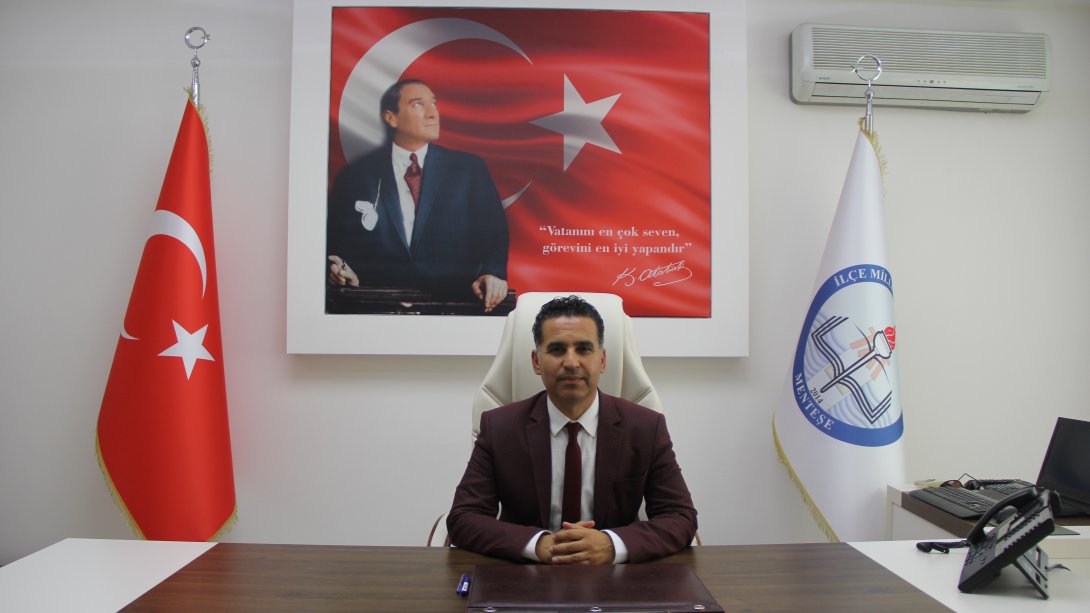 Stratejik planlamayla daha fazla alternatifi keşfederek, daha iyi ve hızlı kararlar almak ve böylece etkin planlar yapmak kolaylaşır; yöneticilerin kendini, sistemi, amaçları ve kaynakları değerlendirip uygun karar almasını sağlar. 2023 Eğitim Vizyonu da; bilgi temelli bir toplum için insan kaynaklarını geliştirme, iletişim kaynaklarını yaygınlaştırma, kaynakların verimli kullanılmasını sağlama, eğitimle ilgili gerekli yasaları çıkarma, stratejik alanlarda özgün ürün hedefi araştırma-geliştirme ve üretim gerçekleştirme, rekabet gücü yüksek bilgi temelli ekonomiye dönüşümü sağlama, toplumsal farkındalık, etkin katılım ve görev sorumluluğu yaratma, dönüşüm sürecini ortak bir modele yöneltme ve gerekli değişiklikleri zamanında yapma gibi stratejik amaçları öngörmektedir.5018 sayılı Kamu Mali Yönetimi ve Kontrol Kanunu ile Türk kamu yönetiminde uygulanmaya başlanan stratejik planlama çalışmalarının başarılı olmasını sağlayacak temel faktörler; sistemin kilit karar alıcıları ve personel tarafından sahiplenilmesi ve çalışmalarda kamu tarafından üretilen mal ve hizmetlerin kalitesinin arttırılmasının hedef alınmasıdır. Ancak daha da önemli olan nokta; değişimi ve gelişimi önce akıllarda ve zihinlerde gerçekleştirmektir. 2019-2023 Stratejik Plan Sürecinin öncelikle ilçemiz eğitim camiasına, sonra da ilimiz ve ülkemize faydalı olması dileklerimle, Menteşe İlçe Milli Eğitim Müdürlüğü stratejik planını hazırlayan Strateji Geliştirme Şubesine teşekkürlerimi sunarım.Soner KAYAİlçe Milli Eğitim MüdürüİçindekilerGirişMillî Eğitim Bakanlığı 2019-2023 Stratejik Planının uygulanması amacıyla Hedeflere ilişkin ayrıntılı kartlar hazırlanmış, kartlarda stratejiler belirlenmiştir. Ancak stratejilerin ayrıntılı olarak eylemlere dönüştürülmemesi durumunda uygulamada sorunlar yaşanmasından dolayı her bir strateji için eylemler belirlenmiştir.Bunun yanı sıra stratejik hedeflerin en önemli ve ayrılmaz parçası niteliğinde olan göstergelere ilişkin hesaplamaların yapılabilmesi, kavram tutarlılığının sağlanması ve veri elde etme yöntemlerinin belirlenmesi amaçlarıyla Gösterge Bilgi Tablosu oluşturulmuştur.Stratejik planın uygulanmasına yönelik olarak hazırlanan Eylem Planı ve Gösterge Bilgi Tablosu altta yer almaktadır.Eylem PlanıAmaç 1: Bütün öğrencilerimize, medeniyetimizin ve insanlığın ortak değerleri ile çağın gereklerine uygun bilgi, beceri, tutum ve davranışların kazandırılması sağlanacaktır.Hedef 1.1: Tüm alanlarda ve eğitim kademelerinde, öğrencilerimizin her düzeydeki yeterliliklerinin belirlenmesi, izlenmesi ve desteklenmesi için Bakanlık tarafından ölçme ve değerlendirme amacıyla kurulacak olan sistem etkin bir şekilde kullanılacaktır.Strateji 1.1.1: Eğitim kalitesinin artırılması için etkinleştirilecek ölçme ve değerlendirme yöntemleri ile yapılacak olan yeterlilik temelli ölçme değerlendirme sistemi uygulanacaktır.Strateji 1.1.2: Öğrencilerin bilimsel, kültürel, sanatsal, sportif ve toplum hizmeti alanlarında etkinliklere katılımı artırılacak ve izlenecektir.Strateji 1.1.3: Kademeler arası geçiş sınavlarının öğrenciler üzerindeki baskısını azaltacak çalışmalar yapılacaktır.Hedef 1.2: Öğrencilerin yaş, okul türü ve programlarına göre gereksinimlerini dikkate alarak hazırlanacak beceri temelli yabancı dil yeterlilikleri sisteminin uygulanması sağlanacaktır.Strateji 1.2.1: Seviye ve okul türlerine göre uyarlanan yabancı dil eğitimi İlçemizde etkili bir şekilde uygulanacaktır.Strateji 1.2.2: Yeni kaynaklar ve dijital içeriklerle geliştirilen İngilizce dersinde, öğrencilerin İngilizce konuşulan dünyayı deneyimlemesi sağlanacaktır.Amaç 2: Çağdaş normlara uygun, etkili, verimli yönetim ve organizasyon yapısı ve süreçleri hâkim kılınacaktır.Hedef 2.1: Yönetim ve öğrenme etkinliklerinin izlenmesi, değerlendirilmesi ve geliştirilmesi amacıyla oluşturulan veriye dayalı yönetim yapısı etkin uygulanacaktır.Strateji 2.1.1 Bürokratik süreçler azaltılacak, okul bazında oluşturulan veriye dayalı yönetim sistemi etkin uygulanacaktır.Strateji 2.1.2: Basın ve halkla ilişkilerle ilgili faaliyetler iyileştirilecek ve paydaşların memnuniyeti artırılacaktır.Strateji 2.1.3: Eğitimin niteliğini artırmak amacıyla veriye dayalı projeler uygulanacaktır.Hedef 2.2: Öğretmen ve okul yöneticilerinin gelişimlerini desteklemek amacıyla oluşturulan yeni bir mesleki gelişim anlayışı, sistemi ve modelinin uygulanması sağlanacaktır.Strateji 2.2.1:Yeniden yapılandırılacak hizmetiçi eğitim sisteminde öğretmen ve okul yöneticilerinin mesleki gelişimlerini sağlayıcı hizmetiçi eğitimler düzenlenecektirStrateji 2.2.2: İnsan kaynağının verimli kullanılması ve hakkaniyetli bir şekilde ödüllendirilmesi sağlanacaktır.Amaç 3: Okul öncesi eğitim ve temel eğitimde öğrencilerimizin bilişsel, duygusal ve fiziksel olarak çok boyutlu gelişimleri sağlanacaktır. Hedef 3.1: Erken çocukluk eğitiminin niteliği ve yaygınlığı artırılacak, toplum temelli erken çocukluk çeşitlendirilerek yaygınlaştırılacaktır.Strateji 3.1.1: Erken çocukluk eğitim hizmeti yaygınlaştırılacaktır.Strateji 3.1.2: Erken çocukluk eğitim hizmetlerine yönelik oluşturulacak bütünleşik bir sistemin işletilmesi sağlanacaktır.Strateji 3.1.3: Erken çocukluk eğitiminde şartları elverişsiz gruplarda eğitimin niteliği artırılacaktırHedef 3.2: Öğrencilerimizin bilişsel, duygusal ve fiziksel olarak çok boyutlu gelişimini önemseyen, bilimsel düşünme, tutum ve değerleri içselleştirebilecekleri bir temel eğitim yapısına geçilerek okullaşma oranı artırılacaktır.Strateji 3.2.1: İlkokul ve ortaokullarda okullaşma oranları artırılacak, devamsızlık oranları azaltılacaktır.Strateji 3.2.2: İlkokul ve ortaokulların gelişimsel açıdan yeniden yapılandırılması ile ilgili çalışmalar etkili uygulanacak, tasarım ve beceri atölyelerinin kurulması sağlanacaktır.Hedef 3.3: Temel eğitimde okulların niteliğini artıracak yenilikçi uygulamalara yer verilecektir.Strateji 3.3.1: Temel eğitimde yenilikçi uygulamalara imkân sağlanacaktır.Strateji 3.3.2: Temel eğitimde okullar arası başarı farkının azaltılmasına yönelik çalışmalar yapılacaktır.Amaç 4: Öğrencileri ilgi, yetenek ve kapasiteleri doğrultusunda hayata ve üst öğretime hazırlayan bir ortaöğretim sistemi ile toplumsal sorunlara çözüm getiren, ülkenin sosyal, kültürel ve ekonomik kalkınmasına katkı sunan öğrenciler yetiştirilecektir. Hedef 4.1: Ortaöğretime katılım ve tamamlama oranları artırılacaktır.Strateji 4.1.1: Tüm öğrencilerin ortaöğretime katılımlarının artırılması, devamsızlık ve sınıf tekrarlarının azaltılmasına yönelik çalışmalar yapılacaktır.Strateji 4.1.2: Öğrencilerin ortaöğretime katılım ve devamını sağlayacak şekilde yatılılık imkânlarının kalitesi iyileştirilecektir.Hedef 4.2: Ortaöğretimin; değişen dünyanın gerektirdiği becerileri sağlayan ve değişimin aktörü olacak öğrenciler yetiştiren bir yapıya kavuşturulmasına yönelik çalışmalar etkin yürütülecektir.Strateji 4.2.1: Ortaöğretimde öğrencilerin ilgi, yetenek ve mizaçlarına uygun esnek modüler bir program ve ders çizelgesi yapısına geçilmesi çalışmaları etkili yürütülecektir.Strateji 4.2.2: Ortaöğretimde akademik bilginin beceriye dönüşmesi sağlanacaktır.Strateji 4.2.3: Okullar arası başarı farkı azaltılacaktır.Hedef 4.3: İlçemizin entelektüel sermayesini artırmak, medeniyet ve kalkınmaya destek vermek amacıyla fen ve sosyal bilimler liselerinin niteliği artırılacaktır.Strateji 4.3.1: Fen ve sosyal bilimler liselerindeki öğretimin niteliği iyileştirme çalışmalar etkili bir şekilde uygulanacaktır.Strateji 4.3.2: Fen ve sosyal bilimler liselerinin yükseköğretim kurumlarıyla iş birlikleri artırılacaktır.Hedef 4.4: Örgün eğitim içinde imam hatip okullarının niteliği artırılacaktır.Strateji 4.4.1: İmam hatip okullarının öğretim programı ve ders yapısı güncellenmesi, bu okullarda verilen yabancı dil eğitimi iyileştirilmesi çalışmaları etkin yürütülecektir.Strateji 4.4.2: İmam hatip okulları ve yükseköğretim kurumları arasında iş birlikleri artırılacaktır.Amaç 5: Özel eğitim ve rehberlik hizmetlerinin etkinliği artırılarak bireylerin bedensel, ruhsal ve zihinsel gelişimleri desteklenecektir.Hedef 5.1: Psikolojik danışmanlık ve rehberlik hizmetlerinin öğrencilerin mizaç, ilgi ve yeteneklerine uygun eğitim alabilmelerine imkân verecek şekilde sunulması sağlanacaktır.Strateji 5.1.1. : İhtiyaçlara yönelik olarak yeniden yapılandırılacak psikolojik danışmanlık ve rehberlik hizmetleri etkin yürütülecektir.Hedef 5.2: Özel eğitim ihtiyacı olan bireyleri akranlarından soyutlamayan ve birlikte yaşama kültürünü güçlendirmek için geliştirilecek olan eğitimde adalet temelli yaklaşım modeli etkili yürütülecektir.Strateji 5.2.1:  Özel eğitim ihtiyacı olan öğrencilere yönelik hizmetlerin kalitesi artırılacaktır.Hedef 5.3: Ülkemizin kalkınmasında önemli bir kaynak niteliğinde bulunan özel yetenekli öğrencilerimiz, akranlarından ayrıştırılmadan doğalarına uygun bir eğitim yöntemi ile desteklenecektir.Strateji 5.3.1: Özel yeteneklilere yönelik, kurumsal yapı ve süreçlerin iyileştirilmesi çalışmaları etkin olarak yürütülecektir.Strateji 5.3.2: Özel yeteneklilere yönelik daha ileri seviyeye taşınacak tanılama ve değerlendirme araçları etkin olarak uygulanacaktır.Strateji 5.3.3: Özel yeteneklilere yönelik öğrenme ortamlarının iyileştirilmesi, ders materyallerinin zenginleştirilmesi çalışmaları etkin olarak yürütülecektir.Amaç 6: Mesleki ve teknik eğitim ve hayat boyu öğrenme sistemlerinde toplumun ihtiyaçlarına ve işgücü piyasası ile bilgi çağının gereklerine uygun biçimde yapılan düzenlemelere uyumluluk sağlanacaktır.Hedef 6.1: Mesleki ve teknik eğitime atfedilen değer ve erişim imkânları artırılacaktır.Strateji 6.1.1: Mesleki ve teknik eğitimin görünürlüğü artırılacaktır.Strateji 6.1.2: Mesleki ve teknik eğitimde kariyer rehberliği etkin bir hale getirilecektir.Strateji 6.1.3: Mesleki ve teknik eğitimde fiziki imkânlar ve kapasiteler geliştirilecektir.Hedef 6.2: Mesleki ve teknik eğitimde yeni nesil öğretim programlarının etkin uygulanması sağlanacak ve altyapı iyileştirilecektir.Strateji 6.2.1: Sektör talepleri ile gelişen teknoloji doğrultusunda alan ve dalların güncellenen öğretim programları etkin uygulanacak, atölye ve laboratuvar donanımının bu programlara uygunluğu sağlanacaktır.Strateji 6.2.2: Öğretmenlerin mesleki gelişimleri desteklenecek ve hizmet içi eğitimler gerçek iş ortamlarında yapılacaktır.Hedef 6.3: Mesleki ve teknik eğitim-istihdam-üretim ilişkisi güçlendirilecektir.Strateji 6.3.1: Mesleki ve teknik eğitim kurumları ile sektör arasında iş birliği artırılacaktır.Strateji 6.3.2:İlçemizde yatırım yapan iş insanlarının ihtiyaç duyduğu meslek elemanları yetiştirilmesi sağlanacaktır.Hedef 6.4: Bireylerin iş ve yaşam kalitelerini yükseltmek amacıyla hayat boyu öğrenme nitelik, katılım ve tamamlama oranları artırılacaktır.Strateji 6.4.1: Hayat boyu öğrenme programlarına katılım ve tamamlama oranlarının artırılması sağlanacaktır.Strateji 6.4.2: Niteliği geliştirilen hayat boyu öğrenme programları etkin olarak uygulanacak, kurumların fiziki imkânları ve kapasiteleri geliştirilecektir.Strateji 6.4.3: İlçemizde geçici koruma altında bulunan yabancıların çocuklarının eğitim ve öğretime erişim imkânları artırılacaktır.Amaç 7: Uluslararası standartlar gözetilerek tüm okullarımız için destekleyici bir özel öğretim yapısına geçilecektir.Hedef 7.1: Özel öğretime devam eden öğrenci oranları artırılacak ve özel öğretim kurumlarının yapısal anlamda iyileştirilmesine yönelik çalışmalar yapılacaktır.Strateji 7.1.1: Özel öğretim kurumlarında öğrenmeyi geliştirme odaklı bir yapıya dönüştürülecek olan teftiş ve rehberlik çalışmaları etkin bir şekilde uygulanacaktır.Strateji 7.1.2: Özel öğretim kurumlarının niteliğini artırmaya yönelik tedbirler oluşturulacaktır.Hedef 7.2: Sertifika eğitimi veren kurumlara niteliklerinin artırılmasına yönelik yapılacak düzenlemeler etkin bir şekilde uygulanacaktır.Strateji 7.2.1: Özel çeşitli kurslar ile özel eğitim ve rehabilitasyon merkezlerinde verilen eğitimin niteliğini artırmaya yönelik çalışmalar yapılacaktır.Gösterge Bilgi TablosuEylem NoYapılacak ÇalışmalarEylem Sorumlusu1.1.1.1Eğitim sistemimizdeki tüm sınavlar; amacı, içeriği, soru tiplerine bağlı yapısı ve sağlayacağı yarar bağlamında yeniden düzenlenecek olan eğitim sistemimizdeki tüm sınavlar ilçemizdeki okullarda uygulanacaktır.ÖDSHGM1.1.1.2Akademik başarının ölçülmesinde kullanılan ölçütler ve değerlendirme biçimleri uygulanacaktır.ÖDSHGM1.1.1.3Süreç ve sonuç odaklı bütünleşik bir ölçme değerlendirme sistemi işletilecektir.ÖDSHGM1.1.1.4Sistemin ve alınan kararların işleyişini öğrencilerin akademik çıktıları üzerinden görebilmek amacıyla Öğrenci Başarı İzleme Araştırması çalışmaları yürütülecektir.ÖDSHGM1.1.1.5Okullar ve bölgeler arası farkları azaltmak, eğitim sistemini bir bütün olarak görmek amacıyla Öğrenci Başarı İzleme Araştırması sonuçları yıllar içerisinde akademik dünyayla birlikte çalışılarak takip edilecek ve sistemde gerekli iyileştirici tedbirler alınacaktır.ÖDSHGM1.1.1.6Erken çocukluk eğitiminden başlayarak üst öğrenim kademelerinde de devam edecek şekilde çocukların tüm gelişim alanlarının izlenmesi, değerlendirilmesi ve iyileştirilmesine yönelik e-portfolyo uygulaması işletilecektir.ÖERHGM1.1.1.7Dijital ölçme değerlendirme uygulamaları konusunda veliler için özel eğitimler uygulanacaktır.HBÖGM1.1.1.8Merkezi sınav sonuçlarının analizleri yapılacaktır.ÖDSHGM1.1.1.9Farklı konu alanlarında yeterlilik tanımları yapılarak standartlar oluşturulacak ve öğretim programlarının bu standartlara uygunluğu sağlanacaktır.TTKB1.1.1.10Yapılacak uygulamalarla hedeflenen gruplarda tanımlanan yeterlilik seviyelerine göre öğrenci dağılımları belirlenecek ve öğrenme analitiğine iletilecektir.ÖDSHGM1.1.1.11Hedeflenen öğrenci nüfusunun (okul türü, bölge, cinsiyet, sosyo-ekonomik statü) yeterlilik seviyeleri belirlenecek, yıllar içindeki değişimlerini takip etmek üzere veri üretilecektir.ÖDSHGM1.1.1.12Farklı yeterlilik gruplarında bulunan öğrenciler öğrenme analitiği platformu ile riskleri açısından izlenerek yerinde ve zamanında tedbirler alınacaktır.TEGM1.1.1.13Uygulamaların ölçme ve değerlendirme kurallarına uygun, geçerli ve güvenilir yapılması, örneklemin evreni yansıtacak şekilde belirlenebilmesi, raporlamanın eğitim politikasına yön verebilecek seviyede ve açıklıkta yazılması için gerekli çalışmalar yapılacaktır.ÖDSHGM1.1.1.14Destek eğitimleri, destekleme ve yetiştirme kursları, öğrenme güçlüğü çeken öğrencilere yönelik faaliyetler gerçekleştirilecektir.ÖDSHGM1.1.1.15Ölçme-değerlendirme merkezlerinin etkin ve verimli kullanılması, yerel imkânlardan yararlanılması, okul-ilçe-il düzeyinde sınavlara yönelik ortak sınav, tarama testleri, rehberlik faaliyetleri gibi etkinlikler yürütülecektir.ÖDSHGMEylem NoYapılacak ÇalışmalarEylem Sorumlusu1.1.2.1Çocuklarımızın sosyal ve eğitsel becerilerinin sınıf ve okul düzeyinden Millî Eğitim Bakanlığı merkez teşkilatına kadar izlenmesi, değerlendirilmesi ve iyileştirilmesine yönelik olarak tüm illerimizde ölçme değerlendirme birimleri kurulacaktır.ÖDSHGM1.1.2.2Tüm çocuklarımızın bilimsel, kültürel, sanatsal, sportif ve toplum hizmeti alanlarında gerçekleştirdikleri etkinlikleri e-portfolyo içerisinde derlenecektir.TEGM1.1.2.3E-portfolyo verileri öğrencinin ihtiyacı olan çeşitli değerlendirme süreçlerinde kullanılacaktır.TEGM1.1.2.4Bütün eğitim kademelerinde bilimsel, kültürel, sanatsal, sportif ve toplum hizmeti alanlarındaki etkinliklerin sayısı, çeşidi ve öğrencilerin söz konusu faaliyetlere katılımlarının takip edilebilmesine imkân sağlayacak bir izleme sistemi geliştirilecektir. Ayrıca öğrencilerin diğer kurum ve kuruluşlarca düzenlenen kurslara katılım durumlarına ilişkin veriler kurulacak sisteme aktarılacaktır.TEGM1.1.2.5Bütün eğitim kademelerinde bilimsel, kültürel, sanatsal, sportif ve toplum hizmeti alanlarında etkinliklere katılım oranı artırılacaktır. TEGM1.1.2.6Öğrencilerin olay ve olguları bilimsel bakış açısıyla değerlendirebilmelerini sağlamak amacıyla bilim sınıfları oluşturma, bilim fuarları düzenleme gibi faaliyetler gerçekleştirilecektir.TEGM1.1.2.7Öğrencilerin yetenek haritaları çıkarılacak ve yeteneklerine uygun alanlarda bilimsel, kültürel, sanatsal, sportif ve toplum hizmeti alanlarında etkinliklere katılım sağlamaları teşvik edilecektir.TEGM1.1.2.8Çeşitli yarışma, organizasyon ve benzeri etkinliklerle illerde ve okullarda hareketlilikler sağlanarak öğrencilerin sosyal ve kültürel açıdan gelişimleri sağlanacaktır.TEGM1.1.2.9Öğrenci başına okunan kitap sayısına ilişkin veri girişinin kolaylaştırılması için gerekli teknik düzenlemeler uygulanacaktır.BİDB1.1.2.10Coğrafi Bilgi sistemi ile mevcut mekânsal veriler analiz edilerek (okul bazında sahip olunan spor alanı, sosyal ve kültürel alanlar)  objektif bir ölçme değerlendirme imkânı sağlanacak ve ihtiyaçlar belirlenecektir.İEDBEylem NoYapılacak ÇalışmaEylem Sorumlusu1.1.3.1Okullar arası başarı farklarının azaltılmasına yönelik eğitsel tedbirler alınacaktır.OGM1.1.3.2Şartları elverişsiz okulların fiziksel ve sosyal imkânları geliştirilecektir.İEDB1.1.3.3Ortaöğretime merkezi sınavla yerleşen öğrenci oranı kademeli olarak azaltılacaktır.OGM1.1.3.4Öğrencileri akademik, sosyal ve fiziksel olarak destekleyen mekanizmaların bakanlık, il, ilçe ve okul düzeyinde yapılandırılması uygulanacaktır..ÖDSHGM1.1.3.5Okul profili değerlendirme verileri izlenerek hangi okula ne tür destekler sağlanacağını tespit için karar destek mekanizması uygulanacaktır.BİDB1.1.3.6Elverişsiz koşullardaki aileler, diğer bakanlıklarla birlikte oluşturulacak mekanizmaları uygulanacaktır.DHGM1.1.3.7Sınavsız yerleştirme konusunda esnek modeller uygulanacaktır.ÖDSHGM1.1.3.8Öğrencilerin e-portfolyoları oluşturulacak ve üst öğrenime geçiş ile kariyer gelişimlerinde katılım sağladıkları bilims bilimsel, kültürel, sanatsal ve sportif faaliyetlerin dikkate alınacağı bir yapı etkin olarak uygulanacaktır.TEGMEylem NoYapılacak ÇalışmaEylem Sorumlusu1.2.1.1Yabancı dil eğitimi öğrenci merkezli bir yaklaşımla, öğrencilerin bilişsel düzeylerine uygun yöntemler kullanılarak yapılandırılan yabancı dil eğitimi etkili uygulanacaktır.TTKB1.2.1.2Yabancı dil eğitiminde disiplinler arası yaklaşımla matematik, fen, sosyal bilgiler ve görsel sanatlar gibi farklı disiplinlerin yabancı dil eğitimine entegrasyonu sağlanarak, öğrencilerin yabancı dil kullanımlarını farklı alanlara aktarmaları sağlanacaktır.TTKB1.2.1.3Okul ve program türlerine göre yabancı dil beceri ve ihtiyaçları uygulanacaktır.TTKB1.2.1.4İhtiyaçlar doğrultusunda tanzim edilen zorunlu, seçmeli yabancı dil dersleri etkin uygulanacaktır.TTKB1.2.1.5Ders saati sürelerine ilişkin esnekleştirilmiş düzenlemeler uygulanacaktır.TTKB1.2.1.6Yabancı dil öğretiminde kademelere göre farklılaşan içerik, yöntem ve teknikler uygulanacaktır.TTKB1.2.1.7Seviye ve okul türü temelinde güncellenen yabancı dil öğretim programları uygulanacaktır.TTKBEylem NoYapılacak ÇalışmaEylem Sorumlusu1.2.2.1Öğrencilerin anadili İngilizce, Almanca, Fransızca olan öğretmenleri izleyebilmeleri, yaşayan dile ulaşmaları, çevrimiçi yazma ve tartışma etkinliklerini yapabilmeleri için dijital ortamlar uygulanacaktır.YEĞİTEK1.2.2.2Eğitim Bilişim Ağı (EBA) üzerindeki içerik havuzunu genişletmek üzere ulusal ve uluslararası yayıncılardan yenilikçi dijital kaynaklar uygulanacaktır.YEĞİTEK1.2.2.3Yabancı dil öğretiminde dijital içerikler öğrencilerin dinleme, konuşma, okuma ve yazma dil becerilerinin bütünsel olarak geliştirildiği temalar bağlamında uygulanacaktır.YEĞİTEK1.2.2.44. sınıf yabancı dil öğretiminde video oyunları, şarkılar, interaktif etkinlikler, interaktif oyunlar ve hikâyeler uygulanacaktır.YEĞİTEK1.2.2.55-8. sınıflarda yabancı dil öğretiminde her bir öğrencinin bireysel gereksinimine cevap verecek seviyelendirilmiş çevrimiçi hikâye kitapları, yazma etkinlikleri, kelime çalışmaları uygulanacaktır.YEĞİTEK1.2.2.69-12. sınıflarda yabancı dil öğretiminde öğrencilerin devam ettikleri okul türünün öncelikleri uyarınca konuşma, dinleme, okuma ve yazma becerilerini geliştirecek dijital içerikler uygulanacaktır.YEĞİTEKEylem NoYapılacak ÇalışmalarEylem Sorumlusu2.1.1.1Bakanlığın MEBBİS, E-Okul, EBA, MEIS, DYS, E-Rehberlik, E-Yaygın, CBS, Açık Öğretim sistemleri, E-Personel, E-Kayıt, Kitap Seçim, Norm İşlemleri, Bedensel Engelli Envanteri, E-mezun, Merkezi Sınav Sonuçları gibi mevcut sistemlerinden gelen verilerin bütünleştirileceği Eğitsel Veri Ambarının işletilmesi sağlanacaktır.BİETHB2.1.1.2Öğrenim ve öğretimi daha iyi anlamak, etkili geri bildirim sağlamak, performans hedeflemesine dayalı bir eğitim ve öğrenme sürecini hayata geçirmek için geliştirilecek olan öğrenme analitiği araçları uygulanacaktır.SGHB2.1.1.3Bakanlığın ve okul yöneticilerinin ilçe, il, bölge ve ülke çapında okul planlarının izlenmesi ve değerlendirilmesi için oluşturulacak platform işletilecektir.SGHBEylem NoYapılacak ÇalışmalarEylem Sorumlusu2.1.2.1Müdürlüğümüz hizmetlerinden yararlanan paydaşların memnuniyetini artırmak için çalışmalar etkin yürütülecektir.SGHB2.1.2.2Müdürlüğümüzün gerçekleştirdiği faaliyetler dönemsel hazırlanan bültenlerle kamuya duyurulacaktır.SGHB2.1.2.3CİMER ve MEBİM İletişim Merkezlerinden Müdürlüğümüze gelen yazılar yasal süresi içinde cevaplandırılacaktır.ÖB2.1.2.4Velilerimiz ile etkin ve zamanında iletişim kurabilmek için Bakanlık tarafından ücretsiz hale getirilecek olan mobil veli bilgilendirme sisteminin (8383) kullanımı yaygınlaştırılacaktır.DHB2.1.2.5Müdürlüğümüz tarafından gerçekleştirilen çalışmalar kurum web sitesinden zamanında, etkili bir şekilde kamuya duyurulacaktır.ÖBEylem NoYapılacak ÇalışmalarEylem Sorumlusu2.1.3.1Müdürlüğümüze bağlı tüm resmi ve özel okullarda öğrencilere yönelik su tüketimi ve kullanımında farkındalık oluşturmak amacıyla“Suyun Çığlığı”adlı proje uygulanacaktırSGHB2.1.3.2Okulların, her bir çocuğumuzun değerine değer, mutluluğuna mutluluk katan evrensel, millî ve manevi erdemlerle birlikte yaşam becerilerinin içselleştirildiği ekolojik ve sürdürülebilir yaşam alanlarına dönüştürülmesini amaçlayan “Yaşayan Okullar Projesi” uygulanacaktır.SGHB2.1.3.3Müdürlüğümüz tarafından kültürel değerlerimizi korumak ve yaşatmak ile ilgili Erasmus +Proje başvurusu yapılacaktır.SGHB2.1.3.4Geliştirilen parametreler aracılığı ile okulların mevcut durum ve gelişimlerinin somut olarak izlenmesi ve değerlendirilmesi, her bir okulun gereksiniminin okula özgü olarak çerçevelenmesi ve buna ilişkin bazı pozitif ayrımcılıkla belirlenen okulların öncelikle desteklenmesini amaçlayan “Okullar Arası İmkân Farklılıklarının Azaltılması Projesi” uygulanacaktır.SGHBEylem NoYapılacak ÇalışmaEylem Sorumlusu2.2.1.1Öğretmenler kişisel ve mesleki gelişimde sürekliliği sağlama konusunda bilimsel etkinliklere ve lisansüstü programlara katılmaları için üniversitelerle iş birliği yapılarak teşvik edici uygulamalar geliştirilecektir.ÖYGGM2.2.1.2Öğretmen ve okul yöneticilerimiz için yapılandırılacak olan yatay ve dikey kariyer uzmanlık alanları ile ilgili işlemler yürütülecektir.ÖYGGM2.2.1.3Bakanlık tarafından yatay ve dikey kariyer basamaklarına yönelik lisansüstü düzeyde mesleki uzmanlık programlarının açılması ile ilgili iş/işlemler yapılacaktır.ÖYGGM2.2.1.4Öğretmenlik ve okul yöneticiliği için hakkaniyet, liyakat ve adalet temelli bir kariyer sistemi işletilecektir.ÖYGGM2.2.1.5Öğretmen ve okul yöneticilerimizin mesleki gelişimlerini sürekli desteklemek üzere üniversitelerle ve STK’larla yüz yüze, örgün ve/veya uzaktan eğitim iş birlikleri hayata geçirilecektir.ÖYGGM2.2.1.6Öğretmen ve yöneticilerin 21. yy becerilerini destekleyen eğitimlerle buluşturarak bu becerilerin eğitim öğretime yansımasını sağlamak için Öğretmen Akademisi Projesi uygulanacaktır.ÖYGGMEylem NoYapılacak ÇalışmaEylem Sorumlusu2.2.2.1Elverişsiz koşullarda görev yapan öğretmenlerimiz ve yöneticilerimiz için teşvik mekanizması işletilecektir.ÖYGGM2.2.2.2Okul yöneticiliği için yapılandırılacak kariyer basamağı çalışmaları yürütülecektir.ÖYGGM2.2.2.3İl ve ilçe Millî Eğitim müdürleri Okul Profili Değerlendirme yaklaşımı içinde yer alan ölçütler özelinde, il ve ilçedeki öğretmenlerin desteklenmesi ve okul planlarının gerçekleşmesi kapsamında yıllık olarak değerlendirileceklerdir.SGB2.2.2.4Eğitim ve öğretim hizmetleri dışındaki hizmet sınıflarında görevli personelin sürekli mesleki gelişimleri desteklenecektir.PGM2.2.2.5Ödüllendirme çalışmaları sağlıklı vea hakkaniyetli bir biçimde yürütülecektir.ÖYGGMEylem NoYapılacak ÇalışmaEylem Sorumlusu3.1.1.1Bakanlık tarafından 5 yaşın zorunlu eğitim kapsamına alınması ile ilgili işlemler yürütülecektir.TEŞM3.1.1.2Bakanlık tarafından gerçekleştirilecek Kırsal ve düşük yoğunluklu yerleşim bölgelerindeki çocuklar için esnek zamanlı ve alternatif erken çocukluk eğitimi modelleri uygulanacaktır.TEŞM3.1.1.3Bakanlık tarafından  şartları elverişsiz yerleşim birimlerindeki çocukların beslenme ihtiyaçları karşılanması ile ilgili işlemler yürütülecektir.TEŞM3.1.1.4Bakanlık tarafından  3-5 yaş grubunda, ailelere düşen maliyeti azaltacak düzenlemeler yapılması ile ilgili işlemler yürütülecektir.TEŞM3.1.1.5Ailelerin erken çocukluk eğitiminin gerekliliği konusunda farkındalığını artırmaya yönelik rehberlik ve bilinçlendirme çalışmaları artırılacaktır.HBÖGM3.1.1.6Erken çocukluk eğitiminde yoksul hane halkına çocuk gelişimini destekleyici temel materyaller sağlanacaktır.TEŞM3.1.1.7Toplum temelli erken çocukluk hizmetlerinin yayılımı bağlamında merkezler, atölyeler ve gezici otobüs sınıflar devreye sokulacaktır.TEŞM3.1.1.8Şartları elverişsiz çocukların tespitine yönelik sistem işletilecektir.TEŞM3.1.1.9Yaz dönemlerinde çocuklar ve ailelerin talepleri doğrultusunda oyun temelli gelişim etkinliklerinin yer aldığı yaz okulu programları pilot okullardan başlayarak açılacaktır.TEŞM3.1.1.10Okul öncesi eğitim ihtiyacını karşılamak amacıyla yeni derslik ve bina, mevcut yapılarda da onarım yapılacaktır.TEŞMEylem NoYapılacak ÇalışmaEylem Sorumlusu3.1.2.1Resmi ve özel, farklı kurum ve kuruluşların inisiyatifinde yürütülen her yaş grubundaki tüm erken çocukluk eğitim hizmetlerinin izlenmesi, değerlendirilmesi ve iyileştirilmesine yönelik ortak kalite standartları ile ilgili işlemler yürütülecek ve uygulamalar izlenecektir.TEŞM3.1.2.2Çocukla ilgili tüm yerel kurum ve kuruluşlar harekete geçirilecek ve tamamlayıcı bir iş birliği sağlanmaya çalışılacaktır.TEŞMEylem NoYapılacak ÇalışmaEylem Sorumlusu3.1.3.1Farklı kurum ve kuruluşlar ile halk eğitim merkezleri iş birliğinde anne babalara yönelik çocuk gelişimi ve psikolojisi odaklı eğitimler yaygınlaştırılacaktır.TEŞM3.1.3.2Göçmen, geçici koruma altındaki ve mevsimlik tarım işçisi ailelerin çocuklarıyla okulsuz köy ve köy altı yerleşim yerlerindeki çocukların bulunduğu okullarda hızlandırılmış, yoğun ve bir arada yaşamı destekleyici oluşturulacak programlar uygulanacaktır.TEŞM3.1.3.3Erken çocukluk eğitiminde özel eğitime ihtiyaç duyan çocukların uyumunun sağlanması için gerekli öğretmen eğitimlerinin verilmesi pilot uygulamalarla başlatılması çalışmaları yürütülecektir.ÖYGGM3.1.3.4Erken çocukluk eğitiminin niteliğinin artırılmasına yönelik şartları elverişsiz ailelere yönelik destek sağlanacaktır.TEŞMEylem NoYapılacak ÇalışmaEylem Sorumlusu3.2.1.1Okul, derslik ve pansiyon gibi eğitim tesislerinin sayısı ve dağılımını belirleyen yatırım programları, tekli eğitim kapsamındaki öğrenci oranını artırmak ve yöresel farklılıkları en aza indirmek üzere ihtiyaç analizleri doğrultusunda hazırlanacak olan çalışmalar yürütülecektir.TEŞM3.2.1.2İkili eğitim oranının azaltılması için ihtiyaç duyulan finansmanın sağlanmasında diğer kamu kurumları, sivil toplum kuruluşları ve hayırseverlerin katkısının artırılmasına yönelik çalışmalar gerçekleştirilecektir.TEŞM3.2.1.3Derslik yapımına yönelik ödenekler derslik ihtiyacı en fazla olan illerden başlanarak kullandırılacaktır.TEŞM3.2.1.4Derslik ihtiyacının yoğun olduğu bölgelerde kullanılmak ve gerektiğinde gelişen ihtiyaçlara uygun olarak başka bölgelerde de kullanılabilecek modüler, yeniden monte edilebilen okul binaları hizmete sunulacaktır.TEŞM3.2.1.5Öğrencilerin devamsızlık yapmasına sebep olan faktörler belirlenerek bunların öğrenciler üzerindeki olumsuz etkisini azaltacak tedbirler alınacaktır.TEŞM3.2.1.6İkili eğitim yapan okullar yatırım planına dahil edilerek tekli eğitime geçiş sağlanacaktır.TEŞM3.2.1.7Özel politika gerektiren grupların eğitim ve öğretime erişimlerine yönelik proje ve protokoller yürütülecektir.TEŞM3.2.1.8Okullaşma oranlarının düşük olduğu bölgelerde eğitimin önemi hakkında bilgilendirme ve farkındalık çalışmaları yapılacaktır.TEŞMEylem NoYapılacak ÇalışmaEylem Sorumlusu3.2.2.1Bakanlık tarafından İlkokul ve ortaokullarda çocuğun bütüncül gelişimi esas alınarak hafifletilip yeniden yapılandırılacak olan ders sayısı ve ders çizelgesi uygulanacaktır.TEŞM3.2.2.2Bakanlık tarafından tüm temel eğitim kurumlarında çocukların düşünsel, duygusal ve fiziksel ihtiyaçlarını desteklemek için kurulacak olan  tasarım-beceri atölyelerinin işlemleri yürütülecektir.TEŞM3.2.2.3Okul ve eğitim ortamı öğrenciler için daha çekici bir mekân haline getirilecek, öğrencilerin kişisel, sosyal, sportif ve kültürel ihtiyaçlarına cevap verecek şekilde geliştirilecektir.TEŞM3.2.2.4İlkokullarda not yerine çocukların gelişimsel özellikleri dikkate alınarak kurulacak olan çok yönlü değerlendirme sistemi etkin uygulanacaktır.TEŞM3.2.2.5Öğrencilerin Türkçeyi doğru ve düzgün kullanmalarını sağlamak için çalışmalar yapılacaktır.TEŞMEylem NoYapılacak ÇalışmaEylem Sorumlusu3.3.1.1Çocukların kendi bölgelerinin üretim, kültür, sanat kapasitesini ve coğrafi özelliklerini keşfetmesine, bitki ve hayvan türlerini, yöresel yemeklerini, oyun ve folklorunu tanımasına imkân sağlayan ders içi ve ders dışı etkinlikler düzenlenecektir.TEŞM3.3.1.2Okulların, bölgelerindeki bilim merkezleri ve müzeleri, sanat merkezleri, teknoparklar ve üniversitelerle iş birlikleri artırılacaktır.TEŞM3.3.1.3Yatılı okulların imkânlarından faydalanılarak çocukların yaz dönemlerinde bölgesel değişim programlarına katılması sağlanacaktır.TEŞM3.3.1.4Okul ve mahalle spor kulüpleri kurularak yetenekli olan çocukların ilgili spor kulüplerinde ders saatleri dışında yoğunlaştırılmış antrenmanlara katılımı için gereken yapı uygulanacaktır.TEŞM3.3.1.5Mevcut ödev verme uygulamaları öğrenmeye katkısı açısından yeniden düzenlenecektir.TEŞM3.3.1.6Öğrencilerin sosyal girişimcilik ile tanışarak toplumsal problemlere çözüm arama motivasyonu kazanması desteklenecektir.TEŞM3.3.1.7Bakanlığımıza bağlı okullarımızın engelli erişilebilirliği ile ilgili büyük onarım ve tadilat işleri ilgili mevzuat hükümlerine göre yapılarak engelli öğrencilerimizin erişilebilirlik ile ilgili talepleri karşılanacaktır.TEŞM3.3.1.8Okul bahçelerinin tasarım/beceri atölyeleri ile bağlantılı olarak yeniden tasarlanıp yaşam alanlarına dönüştürülmesi sağlanacaktır.TEŞMEylem NoYapılacak ÇalışmaEylem Sorumlusu3.3.2.1Bakanlığımız tarafından şartları elverişsiz okullar, kaynak planlanmasında öncelikli hâle getirilmesi ile ilgili çalışmalar yürütülecektir.TEŞM3.3.2.2Okul planlarının izleme çalışmalarında hedefledikleri başarıyı gösteremediği belirlenen okullardaki öğrencilerin akademik ve sosyal gelişimleri için destek programları uygulanacaktır.TEŞM3.3.2.3Birleştirilmiş sınıf uygulaması yapan okulların ihtiyaçları doğrultusunda öğretmen eğitimi yapılacak ve öğrenciler için ek eğitim materyali desteği sağlanması ile ilgili işlemler yürütülecektir.TEŞMEylem NoYapılacak ÇalışmaEylem Sorumlusu4.1.1.1Yatırım programlarının hazırlanması sürecinin iyileştirilmesi ve gelecekteki ihtiyaçların doğru belirlenmesi için ilgili kurumlarla iş birliği yapılacaktır.SGB4.1.1.2Okullaşma oranlarının düşük olduğu bölgelerde eğitimin önemi hakkında bilgilendirme ve farkındalık çalışmaları yapılacaktır.OGM4.1.1.3Öğrenci taşıma uygulaması ile ilgili yerel yönetimlerin ve ilgili kurumların etkin rol alacağı alternatif modeller uygulanacaktır.DHGM4.1.1.4Öğrencilerin ortaöğretimi tamamlamasına engel olan faktörler tespit edilerek bunların önlenmesine yönelik tedbirler alınacaktır.OGM4.1.1.5Öğrencilerin devamsızlık yapmasına sebep olan faktörler belirlenerek bunların öğrenciler üzerindeki olumsuz etkisini azaltacak tedbirler alınacaktır.OGM4.1.1.6Çocukların işçiliğinin önlenmesine yönelik yürütülen çalışmalar diğer kurum ve kuruluşların iş birliği yapılacaktır.OGM4.1.1.7Okul ve eğitim ortamı, öğrenciler için daha çekici bir mekân haline getirilecek, öğrencilerin kişisel, sosyal, sportif ve kültürel ihtiyaçlarına cevap verecek şekilde geliştirilecektir.OGM4.1.1.8Ortaöğretim okul türlerine ait kontenjan dağılımı öğrencilerin tercihleri ve ülkenin güncel ve gelecekteki ihtiyaçları dikkate alınarak uygulanacaktır.OGM4.1.1.9Öğrencilerin açık öğretim liselerine yönlenme sebepleri tespit edilecek ve açık öğretim liselerindeki ortaöğretim çağı öğrenci sayısının azalması için tedbirler alınacaktır.OGMEylem NoYapılacak ÇalışmaEylem Sorumlusu4.1.2.1Pansiyon yapımı yatılılık hizmetine ihtiyaç duyan tüm öğrencileri kapsayacak biçimde planlanacaktır.OGM4.1.2.2Okul pansiyonlarının hizmet standartları oluşturulacak ve bu doğrultuda izleme yapılacaktır.OGM4.1.2.3Yatılılık ve bursluluk imkânlarının tanıtılmasına yönelik farkındalık çalışmaları yapılacaktır.OGMEylem NoYapılacak ÇalışmaEylem Sorumlusu4.2.1.1Ortaöğretimde azaltılan ders çeşitliliği ve zorunlu ders saatleri uygulanacaktır.GÖŞM4.2.1.2Bakanlığımız tarafından 12. sınıflarda pilot bölgelerden başlamak üzere yükseköğretime hazırlık ve uyum programı olarak düzenlenecek olan yükseköğretime hazırlık ve uyum programı etkin uygulanacaktır.GÖŞM4.2.1.3Öğrencilerin yönelim ve tercihlerine göre ortaöğretimde alanlar arası yatay geçiş imkânı sağlanacaktır.GÖŞM4.2.1.4Ortaöğretimde çocukların ilgi, yetenek ve mizaçlarına göre seçmeli ders yapısı uygulanacaktır.GÖŞM4.2.1.5İş ve bilişim dünyasına ilişkin, isteyen öğrencilere ulusal ve uluslararası sertifika beceri eğitim paketleri sunulacaktır.GÖŞM4.2.1.6Yardımcı kaynak ihtiyacını büyük ölçüde ortadan kaldıracak düzenlemeler uygulanacaktır.GÖŞMEylem NoYapılacak ÇalışmaEylem Sorumlusu4.2.2.1Azalan ders çeşitliliğine bağlı olarak proje ve uygulama çalışmalarıyla öğrencilere ilgi ve yetenek alanlarında derinleşme fırsatı sağlanacaktır.GÖŞM4.2.2.2Öğrencilerin ulusal ve uluslararası projelere katılımı özendirilecek ve bu bilginin öğrenci e-portfolyosunda yer alması sağlanacaktır.GÖŞM4.2.2.3Doğal, tarihî ve kültürel mekânlar ile bilim-sanat merkezleri ve müzeler gibi okul dışı öğrenme ortamlarının, öğretim programlarında yer alan kazanımlar doğrultusunda etkili kullanılması sağlanacaktır.GÖŞM4.2.2.4Kurumsal projeler aracılığıyla öğrencilerin iş ve üniversite çevreleriyle birlikte çalışmasına imkân sağlanacaktır.GÖŞM4.2.2.5Okullarda tasarım-beceri atölyeleri kurularak öğrenilen bilgilerin yaşam becerisine dönüşmesi sağlanacaktır.GÖŞM4.2.2.6Öğrencilerin okul ortamında veya uzaktan öğretimle ulusal ve uluslararası sertifikasyona dayalı yetkinlikler kazanması sağlanacaktır.GÖŞM4.2.2.7Öğrencilerin eğitim ve öğretim süreçlerinde sosyal girişimcilik ile tanışarak toplumsal problemlere çözüm arama motivasyonu kazanması için ilgili araç ve ortamlarla desteklenmesi sağlanacaktır.GÖŞM4.2.2.8Öğrenmeye katkısı bakımından yeniden tasarlanacak  öğrencilere proje, performans ve ödev verme uygulamaları etkili uygulanacaktır.GÖŞM4.2.2.9Okul ve mahalle spor kulüpleri kurularak yetenekli olan öğrencilerin ilgili spor kulüplerinde ders saatleri dışında yoğunlaştırılmış antrenmanlara katılımı sağlanacaktır.GÖŞM4.2.2.10Ortaöğretimde yeniden tasarlanacak olan alan derslerinin haftalık ders çizelgesi etkin uygulanması sağlanacaktır. GÖŞM4.2.2.11Ortaöğretimde alan seçimi 9. sınıfta yapılacaktır.GÖŞMEylem NoYapılacak ÇalışmaEylem Sorumlusu4.2.3.1İmkân ve koşulları bakımından desteklenmesi gereken okulların tespitine ilişkin sistem uygulanacaktır.GÖŞM4.2.3.2Kaynakların dağıtımında imkân ve koşulları bakımından desteklenmesi gereken okulları öncelikli hâle getirecek bir planlama yapılacaktır.GÖŞM4.2.3.3Sosyoekonomik açıdan kısıtlı koşulları sebebiyle hedefledikleri başarıyı gösteremediği belirlenen okullardaki öğrencilerin akademik ve sosyal gelişimleri için destek programları uygulanacaktır.GÖŞM4.2.3.4İmkân ve koşulları bakımından desteklenmesi gereken okullara yönelik destekleme ve yetiştirme kursları yaygınlaştırılacaktır.ÖDSŞM4.2.3.5Öğrenme güçlüğü yaşayan öğrencilerin tespit edilmesine yönelik çalışmalar yapılacaktır.ÖERHGMEylem NoYapılacak ÇalışmaEylem Sorumlusu4.3.1.1Fen ve sosyal bilim alanlarındaki disiplinlere göre öğrencilerin uzmanlık kazanması doğrultusunda iyileştirilecek Fen ve sosyal bilimler liselerinde uygulanan öğretim programı etkin uygulanacaktır.GÖŞM4.3.1.2Ders çizelgeleri ve ders dağılımları bilimsel araştırma ve uygulamalara zaman tanıyacak biçimde iyileştirilecektir.GÖŞM4.3.1.3Fen ve sosyal bilimler liselerinde görev yapacak öğretmenler ve yöneticiler, bilimsel disiplin alanlarında sahip oldukları diploma, yapmış oldukları bilimsel çalışmalar, yürüttükleri ulusal ve uluslararası projeler ile mesleki başarıları, deneyimleri vb. ölçütler doğrultusunda seçilmesi ve değerlendirilmesiyle ilgili işlemler uygulanacaktır.GÖŞM4.3.1.4Fen ve sosyal bilimler liselerinde yürütülecek araştırma ve uygulama projeleri desteklenecektir.GÖŞM4.3.1.5Fen ve sosyal bilimler liselerine öğrenci seçme ve sınav yaklaşımları etkili uygulanacaktır.ÖDSHGMEylem NoYapılacak ÇalışmaEylem Sorumlusu4.3.2.1Üniversitelerin araştırma olanakları ve laboratuvarlarının fen ve sosyal bilimler liselerindeki öğrencilere açılması için gerekli iş birlikleri sağlanacaktır.GÖŞM4.3.2.2Üniversitelerdeki bilim insanlarının fen ve sosyal bilimler liselerindeki öğrencilere eğitim ve araştırma koçluğu yapmasına ilişkin bir teşvik sistemi etkili bir şekilde yürütülecektir.GÖŞM4.3.2.3Bilim insanlarının fen ve sosyal bilimler liselerinde ders ve proje etkinliklerinde görev almasına ilişkin bir teşvik sistemi yürütülecektir.GÖŞM4.3.2.4Fen ve sosyal bilimler liselerinde bilim insanlarının yer aldığı danışma kurulları oluşturulması teşvik edilecektir.GÖŞM4.3.2.5Yükseköğretim kurumlarınca düzenlenen bilimsel etkinliklere fen ve sosyal bilimler lisesi öğrencilerinin katılımı teşvik edilecektir.GÖŞMEylem NoYapılacak ÇalışmaEylem Sorumlusu4.4.1.1İmam hatip okullarındaki program çeşitliliği korunacak ve genel ortaöğretimdeki esnek, modüler yapıyla uyumlu hâle getirilecek, imam hatip okullarının programlarının ders saati azaltılacaktır. Meslek dersleri ile akademik derslerin oranları farklı alanlarda üniversite okuyacak öğrencilere göre değişiklikler uygulanacaktır.DÖŞBM4.4.1.2Meslek dersleri, Arapça, din kültürü ve ahlak bilgisi, din ahlak ve değerler alanı seçmeli dersleri için e-içerik geliştirilecek ve etkileşimli öğretim materyalleri hazırlanacak ve çocuklarımıza özellikle Arapça ve diğer yabancı dil alanlarında nitelikli destek eğitimleri düzenlenmesi ve yaz okullarının açılması sağlanacaktır.DÖŞBM4.4.1.3Yabancı dil öğrenimi etkileşimli kaynaklarla desteklenecek, yabancı dil münazara yarışmaları düzenlenecek, hazırlık sınıflarında dört dil becerisini (dinleme, konuşma, okuma ve yazma) ölçen “Yabancı Dil Ortak Sınavı” yapılması ve Arapça ders kitapları yazma, okuma, dinleme ve konuşma alanlarında tüm dil becerilerini geliştirecek şekilde bir bütün hâlinde tasarlanması çalışmaları etkin olarak yürütülecektir.DÖŞBM4.4.1.4Yabancı dil öğretmenlerinin mesleki becerilerinin geliştirilmesine yönelik mesleki gelişim programları uygulanacaktır.ÖYGŞBM4.4.1.5İmam Hatip Okullarının yabancı dil öncelikli olmak üzere uluslararası alandaki etkinliklere katılmaları teşvik edilecek, toplumsal sorumluluk ve gönüllülük programları ile model uygulamalar hayata geçirilecek ve başarılı örnekler teşvik edilecektir.DÖŞBM4.4.1.6Arapça öğretim materyalleri yazma, okuma, dinleme ve konuşma alanlarında tüm dil becerilerini geliştirecek şekilde bir bütün hâlinde tasarlanıp uygulanacaktır.DÖŞBMEylem NoYapılacak ÇalışmaEylem Sorumlusu4.4.2.1Yükseköğretim kurumlarıyla yapılacak iş birlikleriyle imam hatip okullarındaki çocuklarımızın bilimsel ve entelektüel gelişimlerini desteklemek için üniversitelerle iş birliğinde sempozyum, kongre, çalıştay vb. bilimsel çalışmalar düzenlenecek ve ilahiyat fakülteleriyle iş birlikleri geliştirilerek başta alan dersleri olmak üzere çocuklarımızın mesleki gelişimlerine yönelik akademik koçluk sistemi uygulanacaktır.DÖŞBM4.4.2.2Üniversitelerin araştırma olanakları ve laboratuvarlarının imam hatip okulları öğrencilerine kullanımı için gerekli iş birlikleri sağlanacak ve programında fen bilimleri ağırlığı olan okullarda bilim insanlarının yer aldığı okul danışma kurulları oluşturulacaktır.DÖŞBM4.4.2.3İmam hatip okulları vizyon belgeleri ve kalite takip sistemi üniversitelerin iş birliği ile geliştirilecek, öğretmen ve yönetici eğitim programlarında bilim insanlarından yararlanılacak ve akademisyenlerin de yer aldığı Din Öğretimi Danışma Kurulu oluşturulacaktır.DÖŞBMEylem NoYapılacak ÇalışmaEylem Sorumlusu5.1.1.1Kariyer rehberliği sistemi yapılandırılacak ve öğrencilerin kendini tanıyarak (mizaç, yetenek, ilgi, değerler ve aile) kariyer profili geliştirmesi çalışmaları yürütülecektir.ÖERHŞBM5.1.1.2Kariyer gelişim dosyasının öğrenci e-portfolyosuyla ilişkilendirilmesi işlemleri uygulanacaktır.ÖERHŞBM5.1.1.3Rehberlik hizmetleri sonucunda ortaya konulan veriler yardımıyla her bir öğrencinin bilimsel yöntemlere uygun biçimde kariyer yönlendirilmesinin yapılması sağlanacaktır.ÖERHŞBM5.1.1.4Göç ve benzeri nedenlerle oluşan ihtiyaçları karşılamak üzere rehberlik öğretmenlerine yeni bir rol, görev ve fonksiyon yapısı oluşturulması çalışmaları yürütülecektir.ÖERHŞBM5.1.1.5Türk kültürü dikkate alınarak öğrencilerin ilgi, yetenek, mizaç, meslek değerleri, karar verme, kariyer inancı vb. özelliklerinin ölçülmesine yönelik araçlar uygulanacaktır.ÖERHŞBM5.1.1.6PDR hizmetlerinin eğitim sistemi içindeki yeri, önemi ve etkililiği için mevzuat yeniden yapılandırılarak etkin uygulandırılacaktır.ÖERHŞBM5.1.1.7RAM’ların yapısı ve sunduğu hizmetler, merkezin işlevleri temelinde yeniden yapılandırılarak hizmetler uygulanacaktır.ÖERHŞBM5.1.1.8Rehberlik öğretmenlerinin mesleki gelişimleri ulusal ve uluslararası düzeyde lisansüstü eğitim, sertifika ve benzeri eğitimlerle desteklenecektir.ÖYGGM5.1.1.9Sınıf ve branş öğretmenlerinin rehberlik hizmetlerine ilişkin becerilerinin artması için sertifikasyona dayalı eğitimlere katılmaları teşvik edilecektir.ÖYGGM5.1.1.10Rehberlik ve psikolojik danışmanlık alanında uygulama becerileri gelişmiş nitelikli uzman personel yetiştirilmesi için hizmetiçi ve benzeri eğitimlerle desteklenecektir.ÖYGGM5.1.1.11Müdürlüğümüz tarafından öğrencilerin eğitsel ve mesleki gelişimle ilgili projeler geliştirilip, uygulanacaktır.SGHBEylem NoYapılacak ÇalışmaEylem Sorumlusu5.2.1.1Özel eğitim ihtiyacı olan bireylerin tespiti için Sağlık Bakanlığı, Sosyal Güvenlik Kurumu ve yerel yönetimlerle iş birliği içerisinde ülke bazında tarama yapılmasına imkân verecek bir sistem kademeli olarak kurularak bireylerin, gereksinim tipi ve düzeylerine göre uygun eğitim ortamlarına yerleşebilmeleri için ihtiyaçlar haritalandırılması çalışmaları yapılacaktır.ÖERHŞBM5.2.1.2Özel eğitimin ülke genelinde etkin koordinasyonunun gerçekleşmesi amacıyla Millî Eğitim Bakanlığı yönetiminde kurumlar arası bir izleme ve uygulama mekanizması oluşturulacaktır.ÖERHŞBM5.2.1.3Yerel yönetimlerin özel eğitim merkezleri kurması teşvik edilecektir.ÖERHŞBM5.2.1.4Kaynaştırma/bütünleştirme uygulamaları yoluyla eğitimin niteliğini artırmak için sınıf ve branş öğretmenlerine sınıf içindeki uygulamalara destek amaçlı özel eğitim konularında hizmet içi eğitim verilecektir.ÖERHŞBM5.2.1.5Özel eğitim ihtiyacı olan bireylere ulaşmak için taşınabilir eğitim setleri oluşturulacak ve ihtiyaç duyan öğrencilere evden eğitim hizmeti werilecektir.ÖERHŞBM5.2.1.6Okullarımızdaki topluma hizmet uygulamalarının RAM’lar, özel eğitim okulları, STK’ lar ve üniversiteler ile ilişkilendirilme çalışmaları yürütülecektir.ÖERHŞBM5.2.1.7Bakanlık tarafından yeni kaynaştırma modelleri geliştirilip uygulanacaktır.ÖERHŞBM5.2.1.8Bakanlığımıza bağlı okullarımızın engelli erişilebilirliği ile ilgili mevzuata göre büyük ve küçük onarım işleri yapılarak, engelli öğrencilerimizin erişilebilirlikle ilgili talepleri karşılanacaktır.İEŞBM5.2.1.9Sağlık Bakanlığı başta olmak üzere özel eğitimle ilgili kurum ve kuruluş personellerine yönelik eğitim faaliyetleri düzenlenecektir.ÖERHŞBM5.2.1.10Özel eğitim ihtiyacı olan çocuklar için oluşturulacak sınıf içi ölçme ve değerlendirme süreçlerinde kullanılmak üzere destek materyalleri ve değerlendirme ölçütleri uygulanacaktır.ÖERHŞBM5.2.1.11Rehberlik ve araştırma merkezlerinin eğitsel değerlendirme ve tanılama hizmetleri başta olmak üzere, riskli ve öncelikli alanlar tespit edilerek bütün süreçlerinin hizmet kalitesi artırılacaktır.ÖERHŞBM5.2.1.12Özel eğitim ihtiyacı olan bireylerin tespiti için etkili bir tarama ve tanılama sistemi geliştirilecek ve bu bireylerin tanısına uygun eğitime erişmeleri ve devam etmelerini sağlanacaktır.ÖERHŞBM5.2.1.13Bakanlığımız okulları özel eğitime ihtiyaç duyan bireylerin kullanımı için küçük tadilatlarla uygun hale getirilecektir.DHŞBM5.2.1.14Bireyselleştirilmiş Eğitim Programı (BEP) içeriğinden yola çıkarak özel eğitim ihtiyacı olan öğrencilerin eğitim süreçlerinin takibine olanak sağlayan ölçme ve değerlendirme standartları ve form örneklerinin entegre edildiği bir e-izleme ve değerlendirme modülü uygulanacaktır.ÖERHŞBM5.2.1.15Özel öğrenme güçlüğü, otizm spektrum bozukluğu, dil ve konuşma güçlüğü, dikkat eksikliği ve hiper aktivite bozukluğu olan öğrencilere yönelik erken müdahale amacıyla geliştirilen tanılama araçları  uygulanacaktır.ÖERHŞBM5.2.1.16Özel eğitime ilişkin hazırlanan ve EBA’da yayınlanan dijital eğitim içeriklerin yaygınlaşması  sağlanacaktır. ÖERHŞBM5.2.1.17Evde ve hastanede eğitim hizmetlerinden yararlanan öğrencilerin uzaktan eğitim yolu ile derslerini takip etmelerini sağlamak için ders içerikleri ve teknik altyapı etkin bir şekilde kullanılacaktır.ÖERHŞBMEylem NoYapılacak ÇalışmaEylem Sorumlusu5.3.1.1Özel yetenekli bireylerin eğitimine dair hazırlanacak  mevzuat uygulanacaktır.ÖERHŞBM5.3.1.2Özel yetenekli öğrenciler için eğitim bilim ve değerlendirme kurulu oluşturulacaktır.ÖERHŞBM5.3.1.3Özel yeteneklilerin eğitimi için lisansüstü düzeyde planlanacak öğretmen eğitimleri uygulanacaktır.ÖERHŞBMEylem NoYapılacak ÇalışmaEylem Sorumlusu5.3.2.1Tarama ve eğitsel tanı amaçlı oluşturulan ve çeşitliliği arttırılan standart ölçme araçları uygulanacaktır.ÖERHŞBM5.3.2.2Geliştirilen özgün zekâ ve yetenek testleri uygulanacaktır.ÖERHŞBM5.3.2.3Tanılama hizmetlerinin yaygınlaştırılması sağlanacaktır.ÖERHŞBM5.3.2.4Millî Eğitim Bakanlığı ve üniversiteler arasındaki iş birlikleri kapsamında zekâ ve yetenek tanılama (değerleme) izleme merkezleri ve noktaları ile ilgili iş ve işlemler yürütülecektir.ÖERHŞBMEylem NoYapılacak ÇalışmaEylem Sorumlusu5.3.3.1Bakanlık tarafından yapılacak ileri öğrenme ortamları için model geliştirme çalışmaları ile ilgili işlemler yürütülecektir.YEĞİTEK5.3.3.2Bakanlık tarafından  5 yaş ve ilkokul düzeyinde farklılaştırılmış program modelleri ile ilgili işlemler yürütülecektir.ÖERHŞBM5.3.3.3Özel yetenekli bireylerin eğitimi için, örgün ve yaygın eğitimi kapsayan öğretim programı geliştirme çalışmaları başlatılacaktır.ÖERHŞBM5.3.3.4Öğretim kademelerinde özel yetenekli bireylere yönelik seçmeli ders stratejisi ile ilgili işlemler yürütülecektir.ÖERHŞBM5.3.3.5Özel yetenekli öğrenciler resmi, özel ve sivil toplum kuruluşlarıyla buluşturulacaktır.ÖERHŞBM5.3.3.6Bilim ve sanat merkezleri yeniden yapılandırılarak tüm okullardaki tasarım ve beceri atölyeleri ile ilişkilendirilmesi ile ilgili işlemler yürütülecektir.ÖERHŞBM5.3.3.7Ayrı eğitim, hızlandırma, zenginleştirme, sınıf atlatma vb. uygulamaları ile ilgili işlemler yürütülecektir.ÖERHŞBM5.3.3.8Çocukların öğretim etkinliklerinde ortaya koydukları özel yetenek özelliği taşıyan ürünlerini kanıta dayalı olarak belirlemede öğretmenler için destek birimi oluşturulacaktır.ÖERHŞBM5.3.3.9Özel yeteneklilere yönelik öğrenme ortamları, ders yapıları ve materyallerinin geliştirilmesinde özel teşebbüsün katkısı artırılacaktır.ÖERHŞBMEylem NoYapılacak ÇalışmaEylem Sorumlusu6.1.1.1Eğitim, istihdam, üretim bağlamında iyi uygulama örneklerinin medya platformlarında görünürlüğü artırılacaktır.MTEŞM6.1.1.2Mesleki ve teknik eğitim öğretim programlarının tanıtımına yönelik yönlendirme ve rehberlik dijital platformu kullanılacaktır.MTEŞM6.1.1.3Başarılı öğrencilere eğitimlerine devam ederken veya mezuniyetten sonra mikro krediler sağlanması ile ilgili işlemler yürütülecektir.MTEŞM6.1.1.4Mesleki ve teknik eğitime ilgiyi artırmak amacıyla tanıtım faaliyeti, sergi, yarışma, fuar vb. faaliyetler düzenlenecektir.MTEŞM6.1.1.5Her mesleğin değerli olduğuna ilişkin kampanyalar ve projeler yürütülecektir.MTEŞM6.1.1.6Mesleki ve teknik ortaöğretim kurumlarındaki öğrencilere yönelik özel burs imkânı artırılacaktır.MTEŞMEylem NoYapılacak ÇalışmaEylem Sorumlusu6.1.2.1Kariyer rehberliğine yönelik alan ve dal seçim süreci için “Genel Beceri Test Seti” uygulanacaktır.MTEŞM6.1.2.2Mesleki rehberlik hizmetlerinin takibi için e-portfolyo sistemi işletilecektir.MTEŞMEylem NoYapılacak ÇalışmaEylem Sorumlusu6.1.3.1Mesleki Eğitim okul/kurumlarının ihtiyacını karşılamak amacıyla yeni derslik ve bina,mevcut yapılarda da onarım yapılacaktır.MTEŞM6.1.3.2Mesleki Eğitimde taşıma yoluyla eğitime erişim sağlayan öğrencilere taşıma ve yemek hizmeti sağlanması ile ilgili iş ve işlemler yapılacaktır.MTEŞMEylem NoYapılacak ÇalışmaEylem Sorumlusu6.2.1.1Mesleki ve teknik ortaöğretimde alan eğitimi dokuzuncu sınıfta başlatılacaktır.MTEŞM6.2.1.2Bakanlık tarafından düzenlenecek alan ve dalların öğretim programları ve öğretim süreleri uygulanacaktır.MTEŞM6.2.1.3Mesleki ve Teknik Eğitim programlarında öğrencilerin becerilerinin geliştirilmesine yönelik düzenlenecek uygulamalı derslerin sürelerine göre eğitim yapılacaktır.MTEŞM6.2.1.4Mesleki ve teknik eğitim kurumlarının atölye ve laboratuvarları modernize edilerek günümüzün eğitim-istihdam ihtiyaçlarına uygun hale getirilecektir.MTEŞMEylem NoYapılacak ÇalışmaEylem Sorumlusu6.2.2.1Öğretmenlerimizin gerçek üretim ortamlarındaki eğitimlerle sürekli mesleki gelişimleri desteklenecektir.MTEŞM6.2.2.2Öğrenci ve öğretmenlerimizin işbaşında eğitim  almaları ve yabancı dil becerilerini geliştirmelerine imkân sunan yurt dışı hareketlilik programlarına katılımları desteklenecektir.MTEŞM6.2.2.3Sektörle iş birliği yapılarak atölye ve laboratuvar öğretmenlerinin ilgili sektördeki gelişmeleri ve iş gücü piyasası ihtiyaçlarını takip etmeleri sağlanacaktır.MTEŞM6.2.2.4Öğretmenlerin yabancı dil becerilerinin ve mesleki yeterliliklerinin geliştirilmesi sağlanacaktır.MTEŞMEylem NoYapılacak ÇalışmaEylem Sorumlusu6.3.1.1Mesleki ve Teknik Ortaöğretim kurumlarının İlçemizde sektör liderleri ile etkileşim hâlinde olması sağlanacaktır.MTEŞM6.3.1.2Mesleki ve Teknik Eğitim mezunlarının alanlarında  istihdam edilmelerini teşvik edecek çalışmalara destek verilecektir.MTEŞM6.3.1.3Kamu ve sivil toplum kuruluşlarının Mesleki ve Teknik Eğitim Kurumu açma ve finansal katkı sağlama girişimleri desteklenecektirMTEŞM6.3.1.4Buluş, patent, marka ve faydalı model üreten okullar desteklenecektir.MTEŞM6.3.1.5Buluş, patent, marka ve faydalı model üreten okulların öğrenci, öğretmen ve yöneticilerinin döner sermaye kaynaklı gelirlerden pay alması için çalışmalar yapılacaktır.MTEŞMEylem NoYapılacak ÇalışmaEylem Sorumlusu6.3.2.1Sektörle işbirliği protokolü kapsamında eğitim alan birey sayısının artması sağlanacaktır.MTEŞM6.3.2.2Mesleki ve Teknik Eğitime ilişkin süreçlerin, sektörün ve iş piyasasının taleplerine uygun şekilde yönlendirilmesi için sektör temsilcileri ve paydaşlarla işbirliği içinde olması sağlanacaktır.MTEŞMEylem NoYapılacak ÇalışmaEylem Sorumlusu6.4.1.1Farklı hedef kitlelerin hayat boyu öğrenmeye erişimi artırabilmek için uzaktan eğitim teknolojilerinden yararlanılacaktır.MTEŞM6.4.1.2Erken çocukluk, çocukluk ve ergenlik dönemine ilişkin ebeveynlere yönelik destek eğitim programları güncellenerek yaygınlaştırılacaktır.MTEŞM6.4.1.3İlgili bakanlık ve kurumlarla iş birliği ve koordinasyon dâhilinde başta çocuk ve kadına yönelik olmak üzere şiddetle mücadele bağlamında farkındalık eğitimleri yaygınlaştırılacaktır.MTEŞM6.4.1.4Çocuk ve gençlerimiz başta olmak üzere toplumun tüm kesimlerine yönelik her türlü bağımlılıkla mücadeleye ilişkin farkındalık eğitimleri yaygınlaştırılacaktır.MTEŞM6.4.1.5Hayat boyu öğrenmenin önemi ve bireye hem kişisel hem mesleki getirileri konusunda farkındalık oluşturulacaktır.MTEŞM6.4.1.6Hayat boyu öğrenme kapsamında kurs düzenleyen kurum ve kuruluşlarla iş birliği yapılacaktır.MTEŞM6.4.1.7Önceki öğrenmelerin tanınmasına yönelik çalışmalar yürütülecektir.MTEŞMEylem NoYapılacak ÇalışmaEylem Sorumlusu6.4.2.1Örgün eğitim çağ nüfusu dışında kalmış bireylere yönelik diplomaya esas öğretim programı, temel beceriler korunmak kaydıyla sadeleştirilmiş program uygulanacaktır.MTEŞM6.4.2.2Mesleki, sosyal ve kültürel becerilere yönelik güncellenerek çeşitlendirilen hayat boyu öğrenme programları uygulanacaktır.MTEŞM6.4.2.3Hayat boyu öğrenme alanında faaliyet gösteren kurum ve kuruluşların verilerinin yer aldığı ulusal hayat boyu öğrenme izleme sistemi nin çalışmaları yürütülecektir.MTEŞM6.4.2.4Hayat boyu öğrenme kapsamındaki kurslar bireylerin ihtiyaçlarına karşılık verecek şekilde çeşitlendirilecektir.MTEŞM6.4.2.5Önceki öğrenmelerin tanınmasına yönelik faaliyetlerin artırılabilmesi için meslek standartlarının geliştirilmesi çalışmalarına destek verilecektir.MTEŞM6.4.2.621. yüzyıl becerileri arasında yer alan okuryazarlıklara ilişkin farkındalık ve beceri eğitimleri düzenlenecektir.MTEŞMEylem NoYapılacak ÇalışmaEylem Sorumlusu6.4.3.1Geçici koruma altında bulunan Suriyeli ve tüm yabancı çocukların Türk eğitim sistemine dâhil edilme sürecine ve talep eden öğrencilerin mesleki ve teknik eğitime yönlendirilmesine yönelik çalışmalar yapılacaktır.  HBÖŞM6.4.3.2Geçici koruma altında bulunan Suriyeli ve tüm yabancı uyruklu  öğrencilerin eğitime erişim kapsamında, Türkçe eğitim sağlanacak, telafi eğitimleri verilecek, okullarda eğitim gören her seviyedeki öğrenciye destekleyici eğitimler ve kurslar düzenlenecek, kitap, eğitim materyali ve kırtasiye yardımı yapılması sağlanacaktır.HBÖŞMEylem NoYapılacak ÇalışmaEylem Sorumlusu7.1.1.1Özel öğretim kurumlarıyla ilgili Bakanlık tarafından geliştirilecek bürokrasi işlemleri etkin olarak yürütülecektir.ÖÖKŞBM7.1.1.2Özel öğretim kurumlarında Bakanlık tarafından öğrenmeyi geliştirme odaklı bir yapıya dönüştürülecek teftiş ve rehberlik çalışmaları etkin olarak uygulanacaktır.TKBEylem NoYapılacak ÇalışmaEylem Sorumlusu7.1.2.1Özel sektörün eğitim yatırımlarını desteklemek amacıyla Bakanlık tarafından yapılacak yasal düzenleme  ve tedbir mekanizmaları etkin olarak uygulanacaktır.ÖÖKŞBM7.1.2.2Özel öğretim kurumlarına devam eden öğrenci oranları artırılacaktır.  ÖÖKŞBMEylem NoYapılacak ÇalışmaEylem Sorumlusu7.2.1.1Eğitim ve sınav standartları yükseltilerek kaliteleri artırılacak Özel Motorlu Taşıt Sürücüleri kurslarına ait işlemler yürütülecektir. ÖÖKŞBM7.2.1.2Özel öğretim kurumlarına ilişkin düzenlemeler uygulanacaktır.ÖÖKŞBM7.2.1.3Özel kişisel gelişim, meslek edindirme, mesleki gelişim ve yetenek kurslarında verilecek kurs bitirme belgeleri ile ilgili gerçekleştirilecek yasal düzenlemeler uygulanacaktır.ÖÖKŞBM7.2.1.4Özel eğitim ve Rehabilitasyon Merkezlerinde verilen destek eğitimlerin kalitesi artırılacak, kurulacak olan etkin ve verimli bir izleme denetim mekanizması işletilecektir.ÖÖKŞBMGös. No.Gösterge İfadesiTanım, Hesaplama Kuralı ve Veri KaynağıPG 1.1.1Bir eğitim ve öğretim yılında bilimsel, kültürel, sanatsal ve sportif alanlarda en az bir faaliyete katılan öğrenci oranı (%)Tanımlar:Sosyal Etkinlik: Öğretim programlarının yanında bilimsel, sosyal, kültürel, sanatsal ve sportif alanlarda öğrenci kulübü ve toplum hizmeti çalışmaları ile bu kapsamdaki diğer etkinliklerdir. Sosyal Etkinlik Modülü: Sosyal etkinlikler kapsamında öğrencilerin seçtiği/seçildiği öğrenci kulübünün, katıldığı toplum hizmetlerinin, yaptığı çalışmaların ve bunlara ilişkin verilen belgelerin işlendiği e-Okul sistemi içinde yer alan modüldür.Oluşturulacak sistem Millî Eğitim Bakanlığı bünyesinde geliştirilecek olup e-Okul Yönetim Bilgi Sistemine entegre edilen sistemi ifade eder. Veriler zorunlu eğitim çağında olan ve e-Okul Yönetim Bilgi Sistemine Kayıtlı olan bütün öğrencileri kapsamaktadır. Hesaplama kuralı:Bilimsel, kültürel, sanatsal ve sportif alanlarda en az bir faaliyete katılan toplam öğrenci sayısının (A), toplam öğrenci sayısına (B) bölünmesiyle elde edilir. Faaliyete katılma oranı: (A/B)*100'dür.Bilimsel, kültürel, sanatsal ve sportif alanların birden fazlasında faaliyete katılım gösteren öğrencinin katılım durumu 1 olarak ele alınacaktır.Veriler devlet okullarında eğitim gören zorunlu eğitim kapsamında yer alan ve e-Okul yönetim bilgi sisteminde kayıtlı olan öğrencileri kapsamaktadır. Gösterge veri kaynağı:Okul Yönetim Bilgi Sisteminde yer alan sanat, bilim, kültür ve spor alanlarında yapılan faaliyetlerin izlenmesine yönelik oluşturulan Sosyal Etkinlikler Modülünden elde edilen verilerdir.Sistem yıl boyu açık kalacak olup veriler ders yılı sonu itibariyle oluşturulacaktır.PG 1.1.2Öğrenci başına okunan kitap sayısıTanımlar:Öğrenci Başına Okunan Kitap Sayısı: Bir eğitim öğretim yılında e-okul yönetim bilgi sistemine işlenen ilkokul, ortaokul ve ortaöğretim öğrencilerinin okudukları kitap sayısıdır.Hesaplama kuralı:Toplam okunan kitap sayısının (A), toplam öğrenci sayısına (B) bölünmesiyle elde edilir. Öğrenci başına okunan kitap sayısı: A/B ’dir. Hesaplama eğitim kademelerine göre (ilkokul, ortaokul, lise) ayrı ayrı yapılacaktır. Gösterge veri kaynağı:Veriler e-okul veri tabanından sağlanacaktır.PG 1.1.3Ortaöğretime merkezi sınavla yerleşen öğrenci oranı (%)Tanımlar:Merkezi sınav puanıyla öğrenci alan okul: Fen liseleri, sosyal bilimler liseleri, Anadolu liseleri, proje uygulayan eğitim kurumları ile mesleki ve teknik Anadolu liselerinin Anadolu teknik programlarıdır.Hesaplama kuralı:Ortaöğretime yerleştirmenin yapıldığı eğitim ve öğretim yılı için o yıl ortaöğretim kurumlarına merkezi sınav puanıyla yerleşen öğrencilerin (A), ortaöğretime aynı yıl yerleşen toplam öğrenci sayısına (B) bölünmesiyle elde edilir. Gösterge değeri: A/B*100Gösterge veri kaynağı:Sayılar okul ve kurumlarımızdan alınan bilgilerden elde edilecek verilerdir.PG 1.2.1Yabancı dil dersi yılsonu puanı ortalaması Tanımlar:Yabancı dil dersi yılsonu puanı ortalaması: İlgili öğretim kademesindeki öğrencilerin yabancı dil derslerinin yılsonu puan ortalamalarıdır.Hesaplama kuralı:İlgili öğretim kademelerindeki (ortaokul, ortaöğretim) tüm sınıf seviyelerindeki öğrencilerin yabancı dil dersi yılsonu puan ortalamalarının (o1, o2, o3, …on)  aynı öğretim kademesindeki yabancı dil dersi yılsonu puan sayısına (n) bölünmesiyle elde edilir. Ortalama= (o1+o2+o3+ …+on)/no1:  bir yabancı dil dersinin yıl sonu ortalamasıNot: bir öğrenci bazı programlarda birden fazla yabancı dil dersi alabilmektedir. Bu öğrencinin aldığı her bir yabancı dil dersinin puan ortalaması hesaplamaya dahil edilecektir. Bu öğrencinin aldığı yabancı dil dersi sayısı ortalama hesaplanırken paydaya dahil edilecektir.Gösterge veri kaynağı:Ortalamalar okul ve kurumlarımızdan alınan bilgilerden elde edilecek verilerdir.Gösterge rakamlarına eğitim öğretim yılsonu dönemlerinde ulaşılabilmektedir.PG 2.1.1Müdürlüğümüzden hizmet alanların memnuniyet oranı (%)Tanımlar:Müdürlüğümüzden Hizmet Alanların Memnuniyeti: Müdürlüğümüzden hizmet alan tüm paydaşların hizmetlerimizden memnuniyeti yılda bir defa memnuniyet anketleri ile oluşan değerlendirme sonucudur.Hesaplama kuralı:Memnuniyet oranı hesaplaması anket yöntemiyle yıllık olarak yapılmaktadır.  Elde edilen sonuçlar değerlendirilerek memnuniyet oranı hesaplanmaktadır.Gösterge veri kaynağı:Veriler Müdürlüğümüz tarafından yapılacak anket sonuçlarından elde edilecektir.PG 2.2.1.1Lisansüstü eğitim alan öğretmen oranı (%)Tanımlar:Lisansüstü Eğitim: Lisans eğitimine dayalı olan yüksek lisans ve doktora eğitimiyle sanat dallarında yapılan sanatta yeterlik çalışması ve tıpta uzmanlıkla bunların gerektirdiği eğitim öğretim, bilimsel araştırma ve uygulama etkinliklerinden oluşan eğitimdir. Lisansüstü eğitim, belirli bir alanda uzmanlaşmaya dönük olarak verilen eğitimdir.Hesaplama kuralı:(Lisansüstü eğitim alan öğretmen sayısı*100)/Mevcut öğretmen sayısıMüdürlüğümüz resmi okul ve kurumlarında görev yapan tüm öğretmenleri kapsayacaktır.Gösterge veri kaynağı:Veriler ilgili birimlerden elde edilecektir.PG 2.2.1.2Lisansüstü eğitim alan yönetici oranı (%)Tanımlar:Lisansüstü Eğitim: Lisans eğitimine dayalı olan yüksek lisans ve doktora eğitimiyle sanat dallarında yapılan sanatta yeterlik çalışması ve tıpta uzmanlıkla bunların gerektirdiği eğitim öğretim, bilimsel araştırma ve uygulama etkinliklerinden oluşan eğitimdir. Lisansüstü eğitim, belirli bir alanda uzmanlaşmaya dönük olarak verilen eğitimdir.Hesaplama kuralı:Lisansüstü eğitim alan okul yöneticisi oranı, lisansüstü eğitim alan yöneticilerin sayısının tüm yöneticilerin sayısına oranı alınarak hesaplanacaktır.A: Lisansüstü eğitim alan yönetici sayısıB: Toplam yönetici sayısıLisansüstü eğitim alan yönetici oranı=(A/B)*100Sözleşmeli ve kadrolu statüde görev yapan tüm okul yöneticilerini kapsayacaktır.Gösterge veri kaynağı:Veriler ilgili birimlerden elde edilecektir.PG 2.2.2Yönetici cinsiyet oranı (%)Tanımlar:Yönetici: Merkez ve taşra teşkilatı birimlerinde görev yapan kadrolarda görev yapan yöneticilerdir.Hesaplama kuralı:Merkez ve taşra teşkilatı birimlerinde görev yapan okul müdürü, okul müdür yardımcısı, şube müdürü ve üstü kadrolarda görev yapan asil kadın yönetici sayısının (K) erkek yöneticilere oranı (E) ile gösterge hesaplanır. Yönetici cinsiyet oranı=K/E*100Gösterge veri kaynağı:MEBBİS veri tabanı kayıtlarında yer alan veriler ile yıllar arasında karşılaştırma yapabilmek için stratejik plan izleme dönemlerinde veri üretilecektir.PG 2.2.3Ücretli öğretmen oranı (%)Tanımlar:Ücretli Öğretmen: Belirli alanlardaki öğretmen ihtiyacının karşılanması amacıyla ders ücreti karşılığında görev yapan öğretmenlerdir.Hesaplama kuralı:Ücretli öğretmen sayısının (A) toplam kadrolu ve sözleşmeli öğretmen sayısına (B) bölünmesi ile gösterge hesaplanacaktır.Oran=Ücretli öğretmen sayısının (A)/ toplam kadrolu ve sözleşmeli öğretmen sayısı (B)İl genelindeki ücretli öğretmen sayısı, kadrolu ve sözleşmeli öğretmen sayıları veriye dahil edilecektir. Veriler İl bazında hesaplanacaktır.2019-2023 Stratejik Plan izleme dönemlerinde yıllar arasında karşılaştırma yapabilmek için performans göstergesi MEBBİS kayıtları esas alınarak hesaplanacaktır.Gösterge veri kaynağı:Veriler ilgili birimlerden elde edilecektir.PG 2.2.4Mahalli hizmetiçi eğitim faaliyetlerine yönetici ve öğretmenlerin katılma oranı (%)Tanımlar:Mahalli hizmetiçi eğitim faaliyetleri: Yönetici ve öğretmenlerin mesleki gelişimlerini sağlamak amacıyla gerçekleştirilen mahalli hizmetiçi eğitimlerini kapsamaktadır.Hesaplama kuralı:Mahalli hizmetiçi eğitim faaliyetleri katılan yönetici ve öğretmen sayısının(A), tüm yönetici ve öğretmen sayısına(B) oranı ile hesaplanacaktır.Katılım oranı=A/BGösterge veri kaynağı:Veriler ilgili birimlerden elde edilecektir.PG 3.1.13-5 yaş grubu okullaşma oranı (%)Tanımlar:Tanımlar:3-5 yaş grubu eğitim (Okulöncesi eğitim): Zorunlu ilköğretim çağına gelmemiş çocukların eğitimini kapsamaktadır. 3-5 yaş grubuna eğitim 2018-19 eğitim ve öğretim yılı itibarıyla resmi ve özel anaokulları, anasınıfları ve uygulama sınıflarında isteğe bağlı olarak verilmektedir.Yaş gruplarına (Doğum yılları) göre NET okullaşma oranları: Öğrencinin ait olduğu eğitim kademesine (öğrenim türüne) bakılmaksızın, ilgili yaş grubunda bulunan toplam öğrencilerin, ilgili yaş grubunda bulunan toplam nüfusa bölünmesi ile elde edilir.Hesaplama kuralı:A: İlgili yaş grubundaki toplam öğrenci sayısıB: İlgili yaş grubundaki toplam nüfusNet okullaşma oranı = A/B x 1003-5 yaş grubu, 3, 4 ve 5 yaş olarak kabul edilmektedir ve okullaşma oranları hesaplanırken kullanılan nüfus ve öğrenci sayılarında İlimizde ikamet eden T.C. vatandaşları kapsanmaktadır.Gösterge veri kaynağı:Veri Kaynağı: Milli Eğitim Bakanlığı Strateji Geliştirme Başkanlığı’nın Resmi İstatistik Programı Yayını olan Milli Eğitim İstatistiklerinden alınacaktır.Gösterge her yıl Eylül Ayında Millî Eğitim Bakanlığı tarafından yayınlanmaktadır.PG 3.1.2İlkokul birinci sınıf öğrencilerinden en az bir yıl okul öncesi eğitim almış olanların oranı (%)Tanımlar:Okul öncesi Eğitim: Zorunlu ilköğretim çağına gelmemiş, 3- 5 yaş grubundaki çocukların eğitimini kapsamaktadır. Okulöncesi eğitim 2018-19 Eğitim ve Öğretim Yılı itibarıyla resmi ve özel anaokulları, anasınıfları ve uygulama sınıflarında isteğe bağlı olarak verilmektedir. İlkokul birinci sınıf: Mecburi ilköğretimin ilk basamağı olan 4 yıl süreli ve zorunlu ilkokulların birinci sınıfından oluşmaktadır. Hesaplama kuralı:Resmi ve özel ilkokullara kayıt yaptırdığı eğitim ve öğretim yılından önce en az bir yıl okul öncesi eğitim almış olanların (A), aynı yıl ilkokullara kayıt yaptıranlara (B) bölünmesi ile elde edilir.Gösterge Değeri = (A/B)*100Bu gösterge için yaş grubuna bakılmaksızın resmi ve özel ilkokulların birinci sınıfına kayıt yaptıran öğrenciler ve bu öğrencilerin önceki yıllarda okulöncesi eğitim kurumlarındaki kayıtları dikkate alınmaktadır. Oran hesaplanırken kullanılan nüfus ve öğrenci sayılarında Türkiye'de ikamet eden T.C. vatandaşları kapsanmaktadır Gösterge veri kaynağı:Milli Eğitim Bakanlığı Bilişim Sistemleri (MEBBİS) altında yer alan e-okul modülünde yer alan öğrenci verileri. Gösterge her yıl ilkokullara kayıtların tamamlanmasından sonra elde edilmektedir.PG 3.1.3Özel eğitime ihtiyaç duyan öğrencilerin uyumunun sağlanmasına yönelik öğretmen eğitimlerine katılan okul öncesi öğretmeni oranı (%)Tanımlar:Özel Gereksinimli Çocuklar: Çeşitli nedenlerle, bireysel özellikleri ve eğitim yeterlikleri açısından akranlarından beklenilen düzeyden anlamlı farklılık gösteren bireyler özel gereksinimi olan bireylerdir.Hesaplama kuralı:Verinin Kapsamı: Özel gereksinimli öğrencilerin uyumuna yönelik eğitim alan okul öncesi öğretmenlerini kapsamaktadır.Erken çocukluk eğitiminde görev alan öğretmenlere yönelik özellikle özel gereksinimli çocuklar hakkında eğitim alan öğretmenlerin toplam okul öncesi öğretmeni sayısına oranı ile gösterge hesabı yapılacaktır. Hesaplanan oran=Eğitim alan öğretmen sayısı (A)/ Toplam öğretmen sayısı (B) (Gösterge=A/B)Gösterge veri kaynağı:Veriler Bakanlık hizmet içi eğitim modülünden yıllık olarak çekilecektir.PG 3.2.1İkili eğitim kapsamındaki okullara devam eden öğrenci oranı (%)Tanımlar:İkili eğitim: Bir okuldaki dersliklerin sabah ve öğleden sonra olmak üzere gün içerisinde iki farklı sınıf tarafından kullanılma durumudur. Aynı okulda ayrı öğrenci gruplarıyla sabah ve öğleden sonra yapılan eğitim ve öğretimdir.Tekli (normal) eğitim: Öğretim süresinin ve ders saatlerinin ders günü içerisine dengeli biçimde dağıtıldığı ve bir okuldaki dersliklerin gün içerisinde bir sınıf tarafından kullanılma durumudur. Normal eğitim olarak da ifade edilmektedir.Hesaplama kuralı:Verinin kapsamı: İlkokul ve ortaokul kademelerinde resmi okullarda öğrenim gören öğrencilerdir.((İkili eğitim yapan okullarda öğrenim gören öğrenci sayısı)/(Toplam öğrenci sayısı))*100Gösterge veri kaynağı:Veriler Temel Eğitim Hizmetleri’nden alınacaktır.PG 3.2.2.1İlkokulda 20 gün ve üzeri devamsız öğrenci oranı (%) Tanımlar:Devamsızlık: Öğrencinin özürlü veya özürsüz olarak gün içindeki derslerin tamamına veya bir kısmına katılmama durumudur.Hesaplama kuralı:Verinin Kapsamı: Resmi ve özel ilkokullarda kayıtlı öğrencilerin bir ders yılı süresince yapmış oldukları özürlü ve özürsüz devamsızlıkları kapsamaktadır. Gösterge değeri, bir ders yılı boyunca ilgili öğretim kademesinde kayıtlı öğrencilerden özürlü ve özürsüz toplamda 20 gün ve üzeri devamsızlık yapan öğrencilerin (A), ilgili öğretim kademesindeki tüm öğrencilere (B) bölünmesiyle elde edilir.Gösterge değeri= (A/B)*100Gösterge veri kaynağı:Veri Kaynağı: Milli Eğitim Bakanlığı Bilişim Sistemleri (MEBBİS) altında yer alan e-Okul modülünde yer alan öğrenci verileridir.Gösterge her ders yılı bitiminden sonra e-Okul verilerinden elde edilmektedir.PG 3.2.2.2Ortaokulda 20 gün ve üzeri devamsız öğrenci oranı (%)Tanımlar:Devamsızlık: Öğrencinin özürlü veya özürsüz olarak gün içindeki derslerin tamamına veya bir kısmına katılmama durumudur.Hesaplama kuralı:Verinin Kapsamı: Resmi ve özel ortaokullarda kayıtlı öğrencilerin bir ders yılı süresince yapmış oldukları özürlü ve özürsüz devamsızlıkları kapsamaktadır.Gösterge değeri, bir ders yılı boyunca ilgili öğretim kademesinde kayıtlı öğrencilerden özürlü ve özürsüz toplamda 20 gün ve üzeri devamsızlık yapan öğrencilerin (A), ilgili öğretim kademesindeki tüm öğrencilere (B) bölünmesiyle elde edilir.Gösterge değeri= (A/B)*100 Gösterge veri kaynağı:Veri Kaynağı: Milli Eğitim Bakanlığı Bilişim Sistemleri (MEBBİS) altında yer alan e-okul modülünde yer alan öğrenci verileridir. Gösterge her ders yılı bitiminden sonra e-okul verilerinden elde edilmektedir.PG 3.2.3.16-9 yaş grubu okullaşma oranı (%)Tanımlar:Yaş gruplarına (Doğum yılları) göre NET okullaşma oranları: Öğrencinin ait olduğu eğitim kademesine (öğrenim türüne) bakılmaksızın, ilgili yaş grubunda bulunan toplam öğrencilerin, ilgili yaş grubunda bulunan toplam nüfusa bölünmesi ile elde edilir.Hesaplama kuralı:A: İlgili yaş grubundaki toplam öğrenci sayısıB: İlgili yaş grubundaki toplam nüfusNet okullaşma oranı = A/B x 100 Okullaşma oranları hesaplanırken kullanılan nüfus ve öğrenci sayılarında Türkiye'de ikamet eden T.C. vatandaşları kapsanmaktadır. İlgili yaş grubundaki toplam öğrenci sayısının (A), ilgili yaş grubunda bulunan toplam nüfusa (B) bölünmesi ile elde edilir.Gösterge veri kaynağı:Veri Kaynağı: Milli Eğitim Bakanlığı Bilişim Sistemleri (MEBBİS) altında yer alan e-Okul modülünde yer alan öğrenci verileri ve Adrese Dayalı Nüfus Kayıt Sisteminden elde edilen nüfus verileridir.Gösterge her yıl Eylül Ayında Millî Eğitim Bakanlığı tarafından yayınlanmaktadır.PG 3.2.3.210-13 yaş grubu okullaşma oranı (%)Tanımlar:Yaş gruplarına (Doğum yılları) göre NET okullaşma oranları: Öğrencinin ait olduğu eğitim kademesine (öğrenim türüne) bakılmaksızın, ilgili yaş grubunda bulunan toplam öğrencilerin, ilgili yaş grubunda bulunan toplam nüfusa bölünmesi ile elde edilir.Hesaplama kuralı:A: İlgili yaş grubundaki toplam öğrenci sayısıB: İlgili yaş grubundaki toplam nüfusNet okullaşma oranı = A/B x 100Okullaşma oranları hesaplanırken kullanılan nüfus ve öğrenci sayılarında Türkiye'de ikamet eden T.C. vatandaşları kapsanmaktadır.İlgili yaş grubundaki toplam öğrenci sayısının (A), ilgili yaş grubunda bulunan toplam nüfusa (B) bölünmesi ile elde edilir.Gösterge veri kaynağı:Veri Kaynağı: Milli Eğitim Bakanlığı Bilişim Sistemleri (MEBBİS) altında yer alan e-okul modülünde yer alan öğrenci verileri ve Adrese Dayalı Nüfus Kayıt Sisteminden elde edilen nüfus verileridir. Gösterge her yıl Eylül Ayında Millî Eğitim Bakanlığı tarafından yayınlanmaktadır.PG 3.2.4.1 İlkokulda öğrenci sayısı 30’dan fazla olan şube oranı (%)Tanımlar:Şube: Okulun aynı düzeydeki sınıflarından herhangi birisidir.Şube Başına Düşen Öğrenci Sayısı: İstenilen eğitim kademesine bir şubede kayıtlı olan öğrenci sayısının ortalamasıdır.Verinin Kapsamı: Temel eğitim kademelerinde resmi okullarda öğrenim gören öğrencilerin bulunduğu şubeleri kapsar. Hesaplama kuralı:Öğrenci sayısın 30’dan fazla olan şubelerin sayısının toplam şube sayısına bölünmesiyle elde edilir. Temel eğitim kademelerinde resmi okullarda öğrenim gören öğrenciler ((Öğrenci sayısı 30’dan fazla olan şube sayısı) /(Toplam şube sayısı))*100Gösterge veri kaynağı:E-okul sisteminde yer alan verilerden hesaplanacaktır.  PG 3.2.4.2Ortaokulda öğrenci sayısı 30’dan fazla olan şube oranı (%)Tanımlar:Şube: Okulun aynı düzeydeki sınıflarından herhangi birisidir.Şube Başına Düşen Öğrenci Sayısı: İstenilen eğitim kademesine bir şubede kayıtlı olan öğrenci sayısının ortalamasıdır.Verinin Kapsamı: Temel eğitim kademelerinde resmi okullarda öğrenim gören öğrencilerin bulunduğu şubeleri kapsar. Hesaplama kuralı:Öğrenci sayısın 30’dan fazla olan şubelerin sayısının toplam şube sayısına bölünmesiyle elde edilir. Temel eğitim kademelerinde resmi okullarda öğrenim gören öğrenciler ((Öğrenci sayısı 30’dan fazla olan şube sayısı) /(Toplam şube sayısı))*100Gösterge veri kaynağı:E-okul sisteminde yer alan verilerden hesaplanacaktır.  PG 3.3.1Eğitim kayıt bölgelerinde kurulan okul ve mahalle spor kulüplerinden yararlanan öğrenci oranı (%)Tanımlar:Eğitim kayıt bölgesi: Eğitimde süreklilik ve coğrafi bütünlük esasına dayalı olarak öğrenci sayısı, okul türü, kontenjan ve donanımları göz önünde bulundurularak il/ilçe millî eğitim müdürlüğünce kayıt yapılabilecek farklı eğitim kurumlarından oluşturulan alandır.Okul- mahalle spor kulüpleri: Okulun ve çocukların kendi mahallesinin bir parçası olarak geliştirilmesi gereği için kayıt bölgelerinde kurulan spor kulüpleridir.Hesaplama kuralı:Veri her eğitim öğretim yılında eğitim kayıt bölgelerinde bulunan okul-mahalle spor kulüplerinden yararlanan ilkokul ve ortaokul öğrencilerini kapsar.Eğitim kayıt bölgelerinde kurulan mahalle-spor kulüplerinden yararlanan ilkokul ve ortaokul öğrenci sayısının (A) ilkokul ve ortaokullardaki toplam öğrenci sayısına oranı (B)(A/B)*100Gösterge veri kaynağı: Milli Eğitim Bakanlığı Bilişim Sistemleri (MEBBİS) altında yer alan modüllerden elde edilen verilerdir. Mevcut modüllerde bu verilerin alınabileceği bir düzenleme yapılması gerekmektedir. PG 3.3.2Birleştirilmiş sınıfların öğretmenlerinden eğitim faaliyetlerine katılan öğretmenlerin oranı (%)Tanımlar:Birleştirilmiş Sınıf: Birleştirilerek bir derslikte tek öğretmen tarafından okutulan birden fazla sınıftır.Eğitim faaliyeti: Birleştirilmiş sınıf öğretmenlerinin ihtiyaçlarına göre düzenlenmiş yüz yüze veya çevrimiçi eğitimlerdir.Hesaplama kuralı:Eğitim faaliyetlerine katılan birleştirilmiş sınıf öğretmeni sayısının (A), toplam birleştirilmiş sınıf öğretmeni sayısına oranı (B)(A/B)*100Gösterge veri kaynağı: Milli Eğitim Bakanlığı Bilişim Sistemleri (MEBBİS) altında yer alan Öğretmen Yetiştirme Genel Müdürlüğünün “Hizmet İçi Eğitim Modülünden” elde edilen verilerdir.PG 3.3.3Destek programına katılan öğrencilerden hedeflenen başarıya ulaşan öğrencilerin oranı (%)Tanımlar:Hedeflenen Başarı: Öğrencinin içinde bulunduğu eğitim kademesine göre öğrenciden beklenen temel yeterlilik düzeyidir.Destek Programı: Beklenen yeterlilik düzeyinin altında başarı gösteren öğrencilerin gelişimi için oluşturulan destek programlardır.Hesaplama kuralı:Hedeflenen başarıya ulaşan öğrencilerin (A) destek programına katılan öğrenci sayısına (B) oranı(A/B)*100Gösterge veri kaynağı: Milli Eğitim Bakanlığı Bilişim Sistemleri (MEBBİS) altında yer alan modüllerdir.  Mevcut modüllerde bu verilerin alınabileceği bir düzenleme yapılması gerekmektedir. PG 4.1.1 14-17 yaş grubu okullaşma oranı (%)Tanımlar: Yaş gruplarına (Doğum yılları) göre NET okullaşma oranları: Öğrencinin ait olduğu eğitim kademesine (öğrenim türüne) bakılmaksızın, ilgili yaş grubunda bulunan toplam öğrencilerin, ilgili yaş grubunda bulunan toplam nüfusa bölünmesi ile elde edilen göstergedir.Öğrencilerin bitirdiği yaş temel alınarak; ortaöğretimde teorik yaş 14 - 17 yaş olarak kabul edilmektedir.Hesaplama kuralı:A: İlgili yaş grubundaki toplam öğrenci sayısıB: İlgili yaş grubundaki toplam nüfusNet okullaşma oranı = A/B x 10014-17 Yaş Grubu (Ortaöğretim): Mecburi ortaöğretim çağındaki 14 -17 yaş grubunda olan çocukları kapsamaktadır. Okullaşma oranları hesaplanırken kullanılan nüfus ve öğrenci sayılarında Türkiye'de ikamet eden T.C. vatandaşları kapsanmaktadır.Gösterge veri kaynağı: Milli Eğitim Bakanlığı Bilişim Sistemleri (MEBBİS) altında yer alan e-okul modülünde yer alan öğrenci verileri ve Adrese Dayalı Nüfus Kayıt Sisteminden elde edilen nüfus verileridir. Gösterge her yıl Eylül Ayında Millî Eğitim Bakanlığı tarafından yayınlanmaktadır.	PG 4.1.2Örgün ortaöğretimde 20 gün ve üzeri devamsız öğrenci oranı (%)Tanımlar: Devamsızlık: Öğrencinin gün içindeki derslerin tamamına veya bir kısmına katılmama durumudur. Devamsızlıktan sayılacak durumlar: Millî Eğitim Bakanlığı Ortaöğretim Kurumları Yönetmeliğinde devamsızlıktan sayılacak durumlar belirlenmiştir. Buna göre geç gelme birinci ders saati için belirlenen süre ile sınırlıdır ve her beş defa geç gelme yarım gün devamsızlıktan sayılır. Bu sürenin dışındaki geç gelmeler devamsızlıktan sayılır. Günlük toplam ders saatinin 2/3 ü ve daha fazlasına gelmeyenlerin devamsızlığı bir gün, diğer devamsızlıklar ise yarım gün sayılır. Devamsızlıktan sayılmayacak durumlar: Yurt içinde ve yurtdışında, bilim, tiyatro, spor, müzik, folklor, beceri yarışması ve benzeri eğitici-kültürel faaliyetlere ve bunların hazırlık çalışmalarına katılmasına Bakanlık, mahallî mülki amirleri ve/veya millî eğitim müdürlüklerince izin verilen öğrenciler ile Gençlik ve Spor Bakanlığınca belirlenen faaliyetin hazırlık dönemi ve organizasyon sürecine katılan öğrenciler, okula devam edemedikleri sürece faaliyet izinli sayılırlar ve bu süre devamsızlık süresine dâhil edilmez.Devamsızlık sınırı: Devamsızlık süresi özürsüz 10 günü, toplamda 30 günü aşan öğrenciler, ders puanları ne olursa olsun başarısız sayılır. İlgili yönetmelikte farklı durumlardaki öğrenciler için farklı süreler belirlenmiştir. Ortaöğretim kurumları: Ortaöğretimin 4 yıl süreli ve zorunlu ilk basamağını oluşturmaktadır. " Veri, resmi ve özel ortaöğretim kurumlarında kayıtlı öğrencilerin bir ders yılı süresince yapmış oldukları özürlü ve özürsüz devamsızlıkları kapsamaktadır. Bu sürenin hesabında Millî Eğitim Bakanlığı Ortaöğretim Kurumları Yönetmeliğine göre özürlü ve özürsüz devamsızlıktan sayılan durumlar dikkate alınmaktadır.Hesaplama kuralı:Gösterge değeri, bir ders yılı boyunca ilgili öğretim kademesinde kayıtlı öğrencilerden özürlü ve özürsüz toplamda 20 gün ve üzeri devamsızlık yapan öğrencilerin (A), ilgili öğretim kademesindeki tüm öğrencilere (B) bölünmesiyle elde edilir. Gösterge değeri= (A/B)*100Gösterge veri kaynağı: Milli Eğitim Bakanlığı Bilişim Sistemleri (MEBBİS) altında yer alan e-okul modülünde yer alan öğrenci verileridir.Gösterge her ders yılı bitiminden sonra e-okul verilerinden elde edilmektedir. PG 4.1.3Ortaöğretimde sınıf tekrar oranı (9. Sınıf) (%)Tanımlar:Sınıf Tekrarı: Doğrudan, yılsonu başarı puanıyla veya sorumlu olarak sınıf geçemeyenlerle devamsızlık nedeniyle başarısız sayılanların aynı sınıf tekrar okuması durumu. 		Hesaplama kuralı:Ortaöğretim 9. Sınıf öğrencilerinden ders başarısızlığı sebebiyle sınıf tekrarı yapan öğrencilerin (A) Ortaöğretim kurumlarının 9. sınıfındaki toplam öğrenci sayısına bölünmesiyle elde edilir. (A/B)*100 Gösterge veri kaynağı:  (MEBBİS) altında yer alan e-okul modülünde yer alan veriler üzerinden sınıf tekrarına kalan öğrenci verileridir. Gösterge yıllık olarak izlenmektedir. PG 4.1.4Ortaöğretimde pansiyon doluluk oranı (%)Tanımlar: Öğrenci Pansiyonu: Öğrencilerin eğitim ve öğretimlerine devam ettikleri sürece yemek ve konaklama ihtiyaçlarını karşıladıkları Müdürlüğümüze bağlı kurumlardır.Hesaplama kuralı:Veri ortaöğretim kurumlarına bağlı pansiyonları kapsamaktadır.A=Pansiyonda kalan öğrenci sayısı B= Pansiyon kapasitesi Ortaöğretimde pansiyon doluluk oranı= (A/B)*100 şeklinde hesaplanır. Gösterge veri kaynağı: Veri ilgili birimlerden elde edilecektir. Gösterge yıllık olarak izlenecektir.PG 4.2.1Yükseköğretime hazırlık ve uyum programı uygulanan okul oranı (%)Tanımlar:Yükseköğretime hazırlık ve uyum programı: 12. sınıf öğretim programının esnek ve yükseköğretimle uyumlu hale gelecek şekilde tasarlanmasıdır.   Hesaplama kuralı:A:Yükseköğretime hazırlık ve uyum programını uygulayan okul sayısı.  B:Tüm ortaöğretim kurumları sayısı. Yükseköğretime hazırlık ve uyum programını uygulayan okul oranı: (A/B)*100 şeklinde elde edilir. Gösterge veri kaynağı: İlgili birimlerden alınan verilerden hesaplanacaktır. Gösterge eğitim-öğretim yılları itibariyle izlenecektir. PG 4.2.2Ortaöğretimde kabul edilen uluslararası proje sayısıTanımlar: Uluslararası Proje: Kurum ve kuruluşlarca öğrencilerin belirli bir öğrenme hedefi doğrultusunda yürüttükleri uluslararası çalışmalardır.Hesaplama kuralı: Veri başvurusu yapılan uluslararası projelerden kabul edilip, hibe sağlananları kapsamaktadır. Uluslararası projelere katılan öğrenci sayısı.Gösterge veri kaynağı: İlgili birimlerden elde edilecektir. Gösterge yıllık olarak izlenecektir. PG 4.2.3Ulusal ve uluslararası projelere katılan öğrenci oranı (%)Tanımlar: Proje: Kurum ve kuruluşlarca öğrencilerin belirli bir öğrenme hedefi doğrultusunda yürüttükleri ulusal ve uluslararası çalışmalardır. Hesaplama kuralı: Veri ulusal ve uluslararası projelere katılan öğrencileri kapsamaktadır. A: Ulusal ve uluslararası projelere katılan öğrenci sayısı. B: Ortaöğretimdeki tüm öğrenci sayısı. Ulusal ve uluslararası projelere katılan öğrenci oranı: (A/B)*100Gösterge veri kaynağı: İlgili birimlerden elde edilecektir. Gösterge yıllık olarak izlenecektir.PG 4.2.4Toplumsal sorumluluk ve gönüllülük programlarına katılan öğrenci oranı (%)Tanımlar: Sorumluluk ve gönüllülük programı: Öğrencilerin toplumsal ve sosyal sorumluluk bilincinin geliştirilmesi amacıyla yürütülen faaliyetlerdir.Hesaplama kuralı:Veri toplumsal sorumluluk ve gönüllülük programlarına katılan öğrencileri kapsamaktadır. A: Toplumsal sorumluluk ve gönüllülük programlarına katılan öğrenci sayısı. B: Ortaöğretimdeki tüm öğrenci sayısı.  Toplumsal sorumluluk ve gönüllülük programlarına katılan öğrenci oranı: (A/B)*100Gösterge veri kaynağı:İlgili birimlerden elde edilecektir.PG 4.3.1 Fen ve sosyal bilimler liselerinde yürütülen proje sayısıTanımlar:Fen ve Sosyal Bilimler Liseleri: Fen liseleri, sosyal bilimler liseleri, fen ve sosyal bilimler programı uygulayan proje okulları.Hesaplama kuralı:Veri kapsamı fen ve sosyal bilimler liselerinde yürütülen projeleri kapsamaktadır.Fen liseleri, sosyal bilimler liseleri, fen ve sosyal bilimler programı uygulayan proje okullarında yürütülen proje sayısı.Gösterge veri kaynağı:İlgili birimlerin kayıtları veri kaynağı olarak kullanılacaktır. Gösterge yıllık olarak izlenecektir.PG 4.3.2 Fen ve sosyal bilimler liseleri ile üniversiteler arasında imzalanan protokol sayısıTanımlar:Fen ve Sosyal Bilimler Lisesi: Fen liseleri, sosyal bilimler liseleri, fen ve sosyal bilimler programı uygulayan proje okulları.Hesaplama kuralı:Fen liseleri, sosyal bilimler liseleri, fen ve sosyal bilimler programı uygulayan proje okullarının üniversiteler ile imzaladıkları protokol sayısı Gösterge veri kaynağı: İlgili birimlerden elde edilecektir.PG 4.3.3 Fen ve sosyal bilimler liselerinde ders ve proje etkinliklerine katılan öğretim üyesi sayısıTanımlar: Fen ve Sosyal Bilimler Lisesi: Fen liseleri, sosyal bilimler liseleri, fen ve sosyal bilimler programı uygulayan proje okulları.  Hesaplama kuralı: Fen liseleri, sosyal bilimler liseleri, fen ve sosyal bilimler programı uygulayan proje okullarında ders ve proje faaliyetlerine katılan öğretim üyesi sayısı Gösterge veri kaynağı: İlgili birimlerden elde edilecektir.PG 4.3.4Yükseköğretim kurumlarınca düzenlenen bilimsel etkinliklere katılan fen ve sosyal bilimler lisesi öğrenci oranı (%)Tanımlar: Fen ve Sosyal Bilimler Lisesi: Fen liseleri, sosyal bilimler liseleri, fen ve sosyal bilimler programı uygulayan proje okulları.  Hesaplama kuralı: Fen liseleri, sosyal bilimler liseleri, fen ve sosyal bilimler programı uygulayan proje okullarında ders ve proje faaliyetlerine katılan öğretim üyesi sayısı Gösterge veri kaynağı: İlgili birimlerden alınan verilerdir. PG 4.4.1İmam hatip okullarında yaz okullarına katılan öğrenci sayısıTanımlar:Yaz okulu: yaz tatili döneminde öğrencilerin mesleki, akademik, sosyal ve kültürel gelişimleri için yabancı dil etkinlikleri başta olmak üzere yürütülen faaliyetlerdir. Hesaplama kuralı:Yaz okuluna katılan öğrenci sayısı ortaokul ve ortaöğretim kurumları ayrı olmak üzere hesaplanacaktır.Gösterge veri kaynağı: İlgili birimin verileriPG 4.4.2.1Yabancı dil dersi yılsonu puanı ortalaması (ortaokul)Tanımlar:Yabancı dil dersi yılsonu puanı ortalaması: İlgili öğretim kademesindeki öğrencilerin yabancı dil derslerinin yılsonu puan ortalamalarıdır.Hesaplama kuralı: İlgili öğretim kademelerindeki (ortaokul, ortaöğretim) tüm sınıf seviyelerindeki öğrencilerin yabancı dil dersi yılsonu puan ortalamalarının aynı öğretim kademesindeki yabancı dil dersi yılsonu puan sayısına bölünmesiyle elde edilir. Ortaokul ve ortaöğretim ayrı hesaplanacaktır.Gösterge veri kaynağı: E-okul modülünde yer alan öğrenci yabancı dil dersi yılsonu başarı puanları kullanılarak elde edilecektir. Gösterge rakamlarına Ocak ve Haziran dönemlerinde ulaşılabilmektedir.PG 4.4.2.2Yabancı dil dersi yılsonu puanı ortalaması (ortaöğretim)Tanımlar:Yabancı dil dersi yılsonu puanı ortalaması: İlgili öğretim kademesindeki öğrencilerin yabancı dil derslerinin yılsonu puan ortalamalarıdır.Hesaplama kuralı: İlgili öğretim kademelerindeki (ortaokul, ortaöğretim) tüm sınıf seviyelerindeki öğrencilerin yabancı dil dersi yılsonu puan ortalamalarının aynı öğretim kademesindeki yabancı dil dersi yılsonu puan sayısına bölünmesiyle elde edilir. Ortaokul ve ortaöğretim ayrı hesaplanacaktır.Gösterge veri kaynağı: E-okul modülünde yer alan öğrenci yabancı dil dersi yılsonu başarı puanları kullanılarak elde edilecektir. Gösterge rakamlarına Ocak ve Haziran dönemlerinde ulaşılabilmektedir.PG 4.4.3Yükseköğretim kurumları tarafından düzenlenen etkinliklere katılan öğrenci sayısıTanımlar: Etkinlik: Yükseköğretim kurumları tarafından düzenlenen bilimsel, kültürel, sanatsal vb. etkinliklerdir.Hesaplama kuralı:Yükseköğretim kurumları tarafından düzenlenen bilimsel, kültürel, sanatsal vb. etkinliklere katılan öğrenci sayısı ortaokul ve ortaöğretim kurumları için ayrı hesaplanacaktır.Gösterge veri kaynağı: İlgili birimden alınan veriler.PG 5.1.1Eğitsel ve mesleki gelişimle ilgili Müdürlüğümüz tarafından yürütülen yerel proje sayısıTanımlar: Yerel Proje Sayısı: Öğrencilerin eğitsel ve mesleki gelişimlerine yönelik Müdürlüğümüz tarafından yürütülen yerel proje sayısıdır.Hesaplama kuralı:Eğitsel ve mesleki gelişimle ilgili Müdürlüğümüz tarafından yürütülen yerel proje sayısıGösterge veri kaynağı:İlgili birimden alınan veriler.PG 5.1.2Rehberlik öğretmenlerinden mesleki gelişime yönelik hizmet içi eğitime katılanların oranı (%)Tanımlar: Rehberlik öğretmeni: Eğitim kurumlarındaki rehberlik servisleri ile rehberlik ve araştırma merkezlerinde rehberlik hizmetini yürüten personel.Hizmet içi eğitim: İstihdam edilmiş iş gücünün mesleğe uyum, meslekte ilerleme ve gelişme ihtiyaçlarını karşılayan her türlü eğitim öğretim faaliyetidir.Tüm eğitim kademelerindeki rehberlik öğretmenlerini kapsamaktadır.Hesaplama kuralı:Rehberlik öğretmenlerinden mesleki gelişime yönelik hizmet içi eğitime katılanların (A), tüm rehberlik öğretmenlerine (B) bölünmesiyle elde edilir. Rehberlik öğretmenlerinden mesleki gelişime yönelik hizmet içi eğitime katılanların oranı: A/B x 100Gösterge veri kaynağı:İlgili birimden alınan verilerdir.PG 5.2.1Kaynaştırma/bütünleştirme uygulamaları ile ilgili hizmet içi eğitim verilen öğretmen sayısıTanımlar: Kaynaştırma/Bütünleştirme Uygulamaları:  Özel eğitime ihtiyacı olan bireylerin eğitimlerini, destek eğitim hizmetleri de sağlanarak akranlarıyla birlikte resmî veya özel örgün ve yaygın eğitim kurumlarında sürdürmeleri esasına dayanan özel eğitim uygulamalarıdır.Hizmet içi eğitim: İstihdam edilmiş iş gücünün mesleğe uyum, meslekte ilerleme ve gelişme ihtiyaçlarını karşılayan her türlü eğitim öğretim faaliyetidir.Hesaplama kuralı:Kaynaştırma/bütünleştirme uygulamaları ile ilgili hizmet içi eğitim verilen öğretmenleri kapsamaktadır.Kaynaştırma/bütünleştirme uygulamaları ile ilgili hizmet içi eğitim verilen öğretmenlerin sayısıdır.Gösterge veri kaynağı:İlgili birimden alınan verilerdir.PG 5.2.2Engellilerin kullanımına uygun asansör/lift, rampa ve tuvaleti olan okul sayısı Tanımlar: Bakanlığımıza bağlı okullarımızı ve yaygın eğitim kurumlarda engelli tuvaleti, asansörü ve rampası aynı anda mevcut olan okulları kapsamaktadır. Hesaplama kuralı:Tüm okullar içinde engelli bireylerin kullanımına uygun engelli tuvaleti, asansörü ve rampası aynı anda mevcut olan okul sayısı hesaplanarak elde edilecektir.Gösterge veri kaynağı:İlgili birimden alınan verilerdir.PG 5.3.1Bilim ve sanat merkezleri grup tarama uygulaması yapılan öğrenci oranı (%) Tanımlar: Grup taraması: üstün yetenekli birey olarak aday gösterilenler için tablet üzerinden yapılan dijital uygulama sınavıdır.Bilim ve sanat merkezleri; okul öncesi eğitim, ilkokul, ortaokul ve ortaöğretim kurumlarına devam eden ve özel yeteneği olduğu uzmanlar tarafından tanılanan öğrencilere, okullardaki eğitimlerini aksatmayacak şekilde bireysel yeteneklerinin bilincinde olmalarını ve kapasitelerini geliştirerek en üst düzeyde kullanmalarını sağlamak için destek eğitimi vermek üzere açılmış olan bağımsız bir eğitim kurumudur.İlkokul 1,2 ve 3. Sınıf öğrencileri içinde özel yetenekli birey olarak aday gösterilenleri kapsamaktadır.Hesaplama kuralı:Bilim ve sanat merkezleri grup tarama uygulaması yapılan öğrenci sayısının (A), İlkokul 1,2. ve 3. sınıftaki öğrenci sayısına (B) bölünmesi ile elde edilecektir.Oran: A / B x 100Gösterge veri kaynağı:İlgili birimden alınan verilerdir.PG 5.3.2Bilim ve sanat merkezi öğrencilerinin programlara devam oranı (%)Tanımlar: Bilim ve sanat merkezleri; okul öncesi eğitim, ilkokul, ortaokul ve ortaöğretim kurumlarına devam eden ve üstün veya özel yeteneği olduğu uzmanlar tarafından tanılan öğrencilere, okullardaki eğitimlerini aksatmayacak şekilde bireysel yeteneklerinin bilincinde olmaların ve kapasitelerini geliştirerek en üst düzeyde kullanmalarını sağlamak için destek eğitimi vermek üzere açılmış olan bağımsız bir eğitim kurumudur.Hesaplama kuralı:Bilim sanat merkezlerinde eğitim alan öğrencileri kapsamaktadır.Bilim ve sanat merkezi öğrencilerinin programlara devam oranı: Bilim ve sanat merkezinde bir eğitim öğretim yılında özürsüz olarak eğitim süresinin %70’inden fazla eğitimine devam eden öğrencilerin (A), Bilim sanat merkezi öğrencilerine (B) bölünmesi ile elde edilmektedir.A: Bilim ve sanat merkezinde bir eğitim öğretim yılında özürsüz olarak eğitim süresinin %70’inden fazla eğitimine devam eden öğrencilerB: Bilim sanat merkezi öğrencileriOran: A/B x 100Gösterge veri kaynağı:İlgili birimden alınan verilerdir.PG 5.3.3Öğretim kademelerinde özel yeteneklilere yönelik açılan destek eğitim odalarında derslere katılan öğrenci sayısıTanımlar: Destek eğitim odası: Okul ve kurumlarda özel yetenekli öğrencilere ihtiyaç duydukları alanlarda destek eğitim hizmetleri verilmesi için düzenlenmiş ortam.Öğretim kademelerinde destek eğitim odalarına yönlendirilen özel yetenekli öğrencileri kapsamaktadır.Hesaplama kuralı:Tüm öğretim kademelerinde özel yeteneklilere yönelik açılan destek eğitim odalarına katılan öğrenci sayısı ile hesaplanmaktadır.Gösterge veri kaynağı:BİLSEM ve ilgili birimden alınan verilerdir.PG 6.1.1.1İşletmelerin mesleki ve teknik eğitime ilişkin memnuniyet oranı (%) Tanımlar: İşletmelerde mesleki eğitim: Mesleki ve teknik eğitim kurumu öğrencilerinin mesleklerine yönelik becerilerini geliştirmek amacıyla işletmelerde yaptıkları uygulamalı eğitimlerdir. Hesaplama kuralı:Veriler okul/kurumların uyguladığı memnuniyet anketine katılanların sonuçlarından veya yeni yapılacak araştırma sonuçlarından elde edilecektir.Gösterge veri kaynağı: Okul/kurumlardan alınan anket sonuçları.PG 6.1.1.2Mezunların mesleki ve teknik eğitime ilişkin memnuniyet oranı (%)Tanımlar: İşletmelerde mesleki eğitim: Mesleki ve teknik eğitim kurumu öğrencilerinin mesleklerine yönelik becerilerini geliştirmek amacıyla işletmelerde yaptıkları uygulamalı eğitimlerdir. Hesaplama kuralı:Veriler okul/kurumların uyguladığı memnuniyet anketine katılanların sonuçlarından veya yeni yapılacak araştırma sonuçlarından elde edilecektir.Gösterge veri kaynağı: Okul/kurumlardan alınan anket sonuçları.PG 6.1.2Özel burs alan mesleki ve teknik ortaöğretim öğrenci sayısıTanımlar: Özel burs: Bakanlıkça verilen burslar dışında kalan bursları ifade eder. İş birliği protokolleri veya hayırseverler tarafından sağlanan bursları kapsar.Hesaplama kuralı:Özel burs alan mesleki ve teknik ortaöğretim öğrenci sayısı her eğitim ve öğretim yılı için hesaplanacaktır.Gösterge veri kaynağı: İlgili birimden alınan veriler.PG 6.1.3Önceki öğrenmelerin tanınması kapsamında düzenlenen belge sayısıTanımlar:Önceki Öğrenmeler: Bireylerin formal ve informal şeklinde öğrendikleri ancak belgelendiremedikleri yetkinlikleri ifade eder. Hesaplama kuralı: Milli Eğitim Bakanlığınca verilen kalfalık ve ustalık belgelerini önceki öğrenmelerin tanınması kapsamında alan kişi sayısı her yıl hesaplanacaktır.Gösterge veri kaynağı: İlgili birimden alınan veriler.PG 6.2.1Güncellenen öğretim programları doğrultusunda güncellemesi yapılan standart donatım listesine sahip atölye oranı (%)Tanımlar: Standart donatım listesi: Okulların atölye ve laboratuvarlarında alanlar özelinde bulunması gereken araç, gereç ve teçhizatın (donanım) listesi.Hesaplama kuralı:Alanlara ait güncellenen veya yeni hazırlanan standart donatım listesine sahip atölye sayısı her yıl için hesaplanacaktır.Gösterge veri kaynağı: İlgili birimden alınan bilgiler.PG 6.2.2Güncellenen öğretim programları doğrultusunda güncellemesi yapılan standart mimari yerleşim planına sahip atölye oranı (%)Tanımlar: Standart mimari yerleşim planı: Alanlar bazında atölye ve laboratuvarların büyüklüğünü ve donatımın atölye ve laboratuvarlara yerleşimini gösteren liste.Hesaplama kuralı:Alanlara ait güncellenen veya yeni hazırlanan standart mimari yerleşim planına sahip atölye sayısı her yıl için hesaplanacaktır.Gösterge veri kaynağı: İlgili birimden alınan bilgiler.PG 6.2.3Gerçek iş ortamlarında mesleki gelişim faaliyetlerine katılan öğretmen sayısıTanımlar: İş birliği protokoller kapsamında düzenlenen ve işletmelerde gerçekleştirilen hizmet içi eğitim faaliyetlerini kapsar.Hesaplama kuralı:İş birliği protokolleri kapsamında gerçek iş ortamlarında hizmet içi eğitime katılan öğretmen sayısı her yıl için hesaplanacaktır.Gösterge veri kaynağı: İlgili birimden alınan bilgiler.PG 6.3.1Sektörle işbirliği kapsamında yapılan protokol sayısıTanımlar: İş birliği protokolü, Müdürlüğümüz, ilçe milli eğitim ve okul/kurum müdürlüklerinin ilgili kamu ve özel kurum ve kuruluşlarla belirli konular üzerinde imzaladıkları metinlerdir. Protokoller yoluyla taraflar, belirlenen amaçlara ulaşmak için iş birliği ve ortak çalışmalar yürütmektedirler. Hesaplama kuralı:Veri, Müdürlüğümüz, ilçe milli eğitim ve okul/kurum müdürlüklerinin mesleki ve teknik eğitim ile ilgili konularda yaptıkları protokolleri kapsamaktadır. Protokoller öğrenci ve kursiyerlerin eğitimi, öğretmen eğitimi, mezunların istihdamı, atölye ve laboratuvar inşası, donatımı veya onarımı vb. meslek alanlarına yönelik iş birliklerini kapsar.Müdürlüğümüz, ilçe milli eğitim ve okul/kurum müdürlüklerinin bir takvim yılı içerisinde imzaladığı yıllık protokol sayısı.Gösterge veri kaynağı: Veriler ilgili birimlerden elde edilecektir.PG 6.3.2Buluş, patent ve faydalı model başvurusu yapan mesleki ve teknik eğitim kurumu öğrencisi ve öğretmeni sayısıTanımlar: Patent: bilimsel ve teknik bir buluşun ya da böyle bir buluşu uygulama alanında kullanma hakkının kime ait olduğunu gösteren resmi belge.Faydalı model: Daha önce kimse tarafından bilinmeyen bir ürün ortaya çıkaran, var olan bir üründe geliştirme ortaya koyarak üretimde veya işleyişte yenilik sağlayan, bulan icat eden kişiye, icada konu ürünü belirli bir süre ile üretme, kullanma, satma, ihraç veya ithal etme hakkını elde etme sürecine faydalı model denir.Hesaplama kuralı:Mesleki ve teknik eğitim kurumlarından bir buluş yapan, patent veya faydalı model başvurusunda bulunan kurumlardaki öğrenci ve öğretmen sayısı her yıl hesaplanacaktır.Gösterge veri kaynağı: Veriler ilgili birimlerden elde edilecektir.PG 6.3.3Mezun öğrencilerden alanında istihdam edilme oranı%Tanımlar: Mezun Öğrenci: İlimizde Mesleki ve Teknik Eğitim Genel Müdürlüğüne bağlı okul/kurumlardan ilgili eğitim- öğretim yılı sonunda diploma almaya hak kazanan öğrenciler.Alanında istihdam edilme: Mezun öğrencilerden eğitim gördüğü alanda sektörde çalışanları kapsar.Hesaplama kuralı:İlgili eğitim-öğretim yılında alanında istihdam edilen öğrencilerin Mesleki ve Teknik Eğitim okul/kurumlardan mezun olan öğrenciye oranı.Gösterge veri kaynağı: Veriler ilgili birimlerden elde edilecektir.PG 6.4.1Hayat boyu öğrenmeye katılım oranı (%)Tanımlar: Hayat boyu öğrenme, kişisel, sivil, sosyal veya istihdamla ilgili bilgi, beceri ve yeterliliklerin iyileştirilmesi amacıyla hayat boyunca gerçekleştirilen tüm öğrenme faaliyetlerini ifade etmektedir. Hayat boyu öğrenme katılım oranı: Hayat boyu öğrenme sistemlerinin etkinliği ve sonuçlarının ölçülmesinde 25 ile 64 yaş arasındaki bireylerin son dört hafta içerisinde öğrenme etkinliklerine katılım oranı esas alınarak hesaplanan bir ölçümdür. Hesaplama kuralı:Hayat Boyu Öğrenmeye Katılım Oranları TÜİK tarafından uygulanmakta olan Hane Halkı İş Gücü Anketi aracılığıyla elde edilmektedir. Eğitim ve öğretime katılım için referans dönem görüşmeden dört hafta öncesidir. Verinin oluşmasında 25-64 yaş grubundaki nüfus dikkate alınmaktadır.Gösterge veri kaynağı: Hayat Boyu Öğrenmeye Katılım Oranları TÜİK’den elde edilmektedir.PG 6.4.2Hayat boyu öğrenme kapsamındaki kursları tamamlama oranı (%)Tanımlar: Hayat boyu öğrenme, kişisel, sivil, sosyal veya istihdamla ilgili bilgi, beceri ve yeterliliklerin iyileştirilmesi amacıyla hayat boyunca gerçekleştirilen tüm öğrenme faaliyetlerini ifade etmektedir. Hesaplama kuralı:Hayat boyu eğitim ve öğretimdeki katılım oranı, tüm örgün ve yaygın eğitim ve öğretime faaliyetlerine katılımı kapsamaktadır. Bu gösterge için Müdürlüğümüz Hayat Boyu Öğrenme Hizmetleri tarafından düzenlenen kurslar dikkate alınmaktadır.Veri, Hayat Boyu Öğrenme Hizmetleri tarafından düzenlenen kurslarla ilgili olarak e-yaygın modülü aracılığıyla tutulan verileri kapsamaktadır.Gösterge değeri, bir takvim yılı içerisinde başlamak ve bitmek üzere Hayat Boyu Öğrenme Hizmetleri tarafından düzenlenen kursları tamamlayarak sertifika/belge almaya hak kazananların (A), bu kurslara kayıt yaptıranların tamamına (B) bölünmesiyle elde edilir.Gösterge Değeri= (A/B)*100Gösterge veri kaynağı: İlgili birimden alınan veriler.PG 6.4.3Hayat boyu öğrenme kurslarından yararlanma oranı  (%)Tanımlar: Hayat boyu öğrenme, kişisel, sivil, sosyal veya istihdamla ilgili bilgi, beceri ve yeterliliklerin iyileştirilmesi amacıyla hayat boyunca gerçekleştirilen tüm öğrenme faaliyetlerini ifade etmektedir. Hesaplama kuralı:Hayat boyu öğrenme kurslarından yararlanma oranı: e-Yaygın sisteminden elde edilen verilerle yapılan ölçümler doğrultusunda; Hayat Boyu Öğrenme Hizmetleri bünyesinde yürütülen kurslar sonunda ortaya çıkan performansını tam olarak yansıtılabilmek için TÜİK nüfus verileri ile e-Yaygın Sisteminden elde edilen verilerden Hayat Boyu Öğrenme Hizmetlerinin düzenlediği eğitim ve faaliyetlere katılım oranı hesaplanmıştır.Veri e-yaygın sisteminden elde edilen kurslara katılan kursiyerleri ve aynı yaş aralığındaki TÜİK tarafından yayınlanan nüfus bilgileri kapsamaktadır.A= e-Yaygın sisteminde bulunan kurslara katılan kursiyer sayısıB= TÜİK tarafından yayınlan hayat boyu öğrenme kapsamındaki genel nüfusSonuç: Yararlanma oranı= A/BGösterge veri kaynağı: İlgili birimden alınan veriler.PG 7.1.1Özel okul öncesi eğitim okullarında bulunan öğrencilerin oranı (%)Tanımlar: Okulöncesi Eğitim: Zorunlu ilköğretim çağına gelmemiş, 3 yaş (36 ayını dolduran), 4 yaş ve 5 yaş (66 aydan küçük olan) grubundaki çocukların eğitimini kapsamaktadır. Okulöncesi eğitim 2018-19 Eğitim ve Öğretim Yılı itibarıyla resmi ve özel anaokulları, anasınıfları ve uygulama sınıflarında isteğe bağlı olarak verilmektedir.Hesaplama kuralı:Veri, özel okul öncesi eğitim kurumlarına devam eden öğrencileri kapsamaktadır.Özel okul öncesi kurumlara devam eden öğrenci sayısı/(Resmi okul öncesi kurumlara devam eden öğrenci sayısı + Özel okul öncesi kurumlara devam eden öğrenci sayısı) *100Gösterge veri kaynağı: Milli Eğitim Bakanlığı Bilişim Sistemleri (MEBBİS) altında yer alan e-okul modülünde yer alan öğrenci verileridir.PG 7.1.2Özel ilkokullarda bulunan öğrencilerin oranı (%)Tanımlar: İlköğretim çağı 6-13 yaş grubundaki çocukları kapsar. Bu çağ çocuğun 5 yaşını bitirdiği yılın eylül ayı sonunda başlar, 13 yaşını bitirip 14 yaşına girdiği yılın öğretim yılı sonunda biter. İlköğretim çağının ilk 4 yılında 6-9 yaş grubundaki çocuklar için resmi ve özel ilkokullarda eğitim hizmeti sunulmaktadır. Hesaplama kuralı:Veri, özel ilkokullara devam eden öğrencileri kapsamaktadır.Özel ilkokullara devam eden öğrenci sayısı/(Resmi ilkokullara devam eden öğrenci sayısı + Özel ilkokullara devam eden öğrenci sayısı) *100 Gösterge veri kaynağı: Milli Eğitim Bakanlığı Bilişim Sistemleri (MEBBİS) altında yer alan e-okul modülünde yer alan öğrenci verileridir.PG 7.1.3Özel ortaokullarda bulunan öğrencilerin oranı (%)Tanımlar: İlköğretim çağı 6-13 yaş grubundaki çocukları kapsar. Bu çağ çocuğun 5 yaşını bitirdiği yılın eylül ayı sonunda başlar, 13 yaşını bitirip 14 yaşına girdiği yılın öğretim yılı sonunda biter. İlköğretim çağının ikinci 4 yılında 9-13 yaş grubundaki öğrencilere resmi ve özel ortaokullarda eğitim hizmeti sunulur. Hesaplama kuralı:Veri, özel ortaokullara devam eden öğrencileri kapsamaktadır.Özel ortaokullara devam eden öğrenci sayısı/(Resmi ortaokullara devam eden öğrenci sayısı + Özel ortaokullara devam eden öğrenci sayısı)*100Gösterge veri kaynağı: Milli Eğitim Bakanlığı Bilişim Sistemleri (MEBBİS) altında yer alan e-okul modülünde yer alan öğrenci verileridir.PG 7.1.4Özel ortaöğretim okullarında bulunan öğrencilerin oranı (%)Tanımlar: Ortaöğretim; ilköğretime dayalı, en az dört yıllık zorunlu, örgün veya yaygın öğrenim veren resmi ve özel; genel, mesleki ve teknik öğretim kurumlarının tümünü kapsar. Hesaplama kuralı:Veri, özel ortaöğretim kurumlarına devam eden öğrencileri kapsamaktadır.Özel ortaöğretim kurumlarına devam eden öğrenci sayısı/(Resmi ortaöğretim kurumlarına devam eden öğrenci sayısı + Özel ortaöğretim kurumlarına devam eden öğrenci sayısı)*100Gösterge veri kaynağı: Milli Eğitim Bakanlığı Bilişim Sistemleri (MEBBİS) altında yer alan e-okul modülünde yer alan öğrenci verileridir.